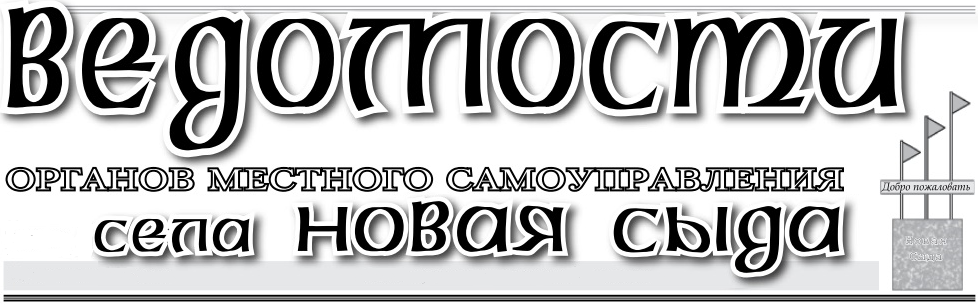 КРАСНОЯРСКИЙ КРАЙКРАСНОТУРАНСКИЙ  РАЙОННОВОСЫДИНСКИЙ СЕЛЬСКИЙ СОВЕТ ДЕПУТАТОВР Е Ш Е Н И Е25.12.2017                                        с. Новая Сыда                                  № 27-81-Р О внесении изменений в решение Новосыдинского сельского Совета депутатов   от  21.11.2014    № 40-124-Р «О земельном налоге»          В соответствии с п.2 ст.387 Налогового кодекса Российской Федерации,  на основании статей 7, 22 Устава  Новосыдинского  сельсовета Краснотуранского района Красноярского края, Новосыдинский  сельский Совет депутатов         РЕШИЛ:Пункт 3.2., пункт 6   исключить, нумерацию пунктов упорядочить.В пункте 3.1. слова « физических лиц. являющихся индивидуальными предпринимателями:», исключить.Настоящее решение вступает в силу не ранее 1-го числа очередного налогового периода, но не ранее чем по истечении одного месяца со дня его официального опубликования в газете  «Ведомости органов местного самоуправления села Новая Сыда».Контроль за исполнением настоящего решения  возложить на постоянную комиссию  по бюджету и налоговой политике.Глава Новосыдинского сельсовета                                            О.Г.Стряпкова КРАСНОЯРСКИЙ КРАЙКРАСНОТУРАНСКИЙ  РАЙОННОВОСЫДИНСКИЙ СЕЛЬСКИЙ СОВЕТ ДЕПУТАТОВР Е Ш Е Н И Е25.12.2017                                      с. Новая Сыда                                  № 27-82-Р О внесении изменений в решение Новосыдинского сельского Совета депутатов   от  21.11.2014    № 40-125-Р «О введении налога на имущество физических лиц на территории муниципального образования Новосыдинский сельсовет»          В соответствии с  п.2 ст. 399 Налогового кодекса Российской Федерации,  на основании статей 7, 22 Устава  Новосыдинского  сельсовета Краснотуранского района Красноярского края, Новосыдинский  сельский Совет депутатов         РЕШИЛ:Пункт 4, пункт 5   исключить, нумерацию пунктов упорядочитьНастоящее решение вступает в силу не ранее 1-го числа очередного налогового периода, но не ранее чем по истечении одного месяца со дня его официального опубликования в газете  «Ведомости органов местного самоуправления села Новая Сыда».Контроль за исполнением настоящего решения  возложить на постоянную комиссию  по бюджету и налоговой политике.Глава Новосыдинского сельсовета                                            О.Г.Стряпкова КРАСНОЯРСКИЙ  КРАЙКРАСНОТУРАНСКИЙ  РАЙОННОВОСЫДИНСКИЙ    СЕЛЬСКИЙ   СОВЕТ ДЕПУТАТОВР Е Ш Е Н И Е 25.12.2017                                      село Новая Сыда                               № 27-83-Р                                   «О  бюджете  Муниципального образованияНовосыдинский сельсовет на  2018год и плановый период 2019-2020 годов»Статья 1. Основные характеристики   бюджета   Новосыдинского сельсовета  на 2018 год и плановый период 2019-2020 годов1. Утвердить основные характеристики  бюджета  Новосыдинского сельсовета на 2018 год:   
        1) прогнозируемый общий объем доходов бюджета Новосыдинского сельсовета в сумме 5 168 310 рублей 43 копеек ;
        2) общий объем расходов  бюджета   Новосыдинского сельсовета в сумме  5 168 310  рублей 43 копеек;3) дефицит  бюджета Новосыдинского сельсовета в сумме 0 рублей;4) источники внутреннего финансирования дефицита бюджета  Новосыдинского сельсовет в сумме 0 рублей согласно приложению № 1 к настоящему решению.        2. Утвердить основные характеристики  бюджета  Новосыдинского сельсовета на 2019  год и на 2020 годы:
        1) прогнозируемый   общий   объем  доходов   бюджета  Новосыдинского сельсовета на 2019 год    в сумме 5 312 203   рублей 43 копеек  и на 2020 год  в сумме  5 460 879 рублей 43 копеек;2) общий объем расходов бюджета   Новосыдинского  сельсовета на   2019 год в сумме 5 312 203   рублей 43 копеек  , в том   числе условно  утвержденные расходы в сумме 130 593 рублей 00 копеек,    и   на    2020   год   в   сумме 5 460 879 рублей 43 копеек, в    том числе условно утвержденные   расходы в сумме      268469  рублей 00 копеек;
        3) дефицит бюджета  Новосыдинского сельсовета на 2019 год в сумме 0 рублей и на 2020 год в сумме 0 рублей        4) источники внутреннего финансирования дефицита бюджета  Новосыдинского сельсовета на 2019 год в сумме 0 рублей и на 2020 год в сумме 0 рублей согласно приложения № 1 к настоящему решению.Статья  2.  Главные администраторы доходов бюджета Новосыдинского сельсовета  и главные администраторы источников внутреннего финансирования дефицита бюджета Новосыдинского сельсовета             1. Утвердить перечень главных администраторов  доходов бюджета Новосыдинского сельсовета   и закрепленными за ними доходные источники  согласно Приложения  № 2 к настоящему решению.             2. Утвердить перечень главных администраторов источников внутреннего финансирования дефицита бюджета Новосыдинского сельсовета  и закрепленные за ними  источники внутреннего финансирования  дефицита бюджета  Новосыдинского сельсовета согласно приложения № 3 к настоящему решению.              Статья 3. Доходы   бюджета Новосыдинского сельсовета на 2018 год и плановый период 2019-2020 годовУтвердить доходы   бюджета Новосыдинского сельсовета на 2018 год и плановый период 2019-2020 годов согласно приложению № 4 к настоящему решению.Статья 4. Распределение на 2018 год и плановый период 2019-2020 годов расходов бюджета Новосыдинского сельсовета по бюджетной классификации Российской Федерации         1. Утвердить в пределах общего объема расходов бюджета Новосыдинского сельсовет, установленного статьей 1 настоящего решения:1) распределение бюджетных ассигнований по разделам и подразделам классификации расходов бюджетной классификации расходов  бюджетов Российской Федерации на 2018 год и плановый период 2019-2020 годов согласно приложению № 5 к настоящему решению; 2) ведомственную структуру расходов бюджета Новосыдинского сельсовета на 2018 год и плановый период 2019-2020 годов  согласно приложению № 6 к настоящему решению;3) распределение бюджетных ассигнований по целевым статьям (муниципальным программам Новосыдинского сельсовета и непрограммным направлениям деятельности), группам и подгруппам видов расходов, разделам, подразделам классификации расходов бюджета Новосыдинского сельсовет на 2018 год и плановый период 2019-2020 годов согласно приложению №7 к настоящему Решению; Статья 5. Публичные нормативные обязательства Новосыдинского сельсовета   Утвердить общий объем средств Новосыдинского сельсовета на исполнение публичных нормативных обязательств на 2018 год в сумме 0 рублей, на 2019 год в сумме 0 рублей и на 2020 год в сумме 0 рублей.  Статья 6. Изменение показателей сводной бюджетной росписи бюджета Новосыдинского сельсовета            Установить, что глава  сельсовета вправе в ходе исполнения настоящего решения вносить изменения в сводную бюджетную роспись  на 2018 год и плановый период 2019-2020 годов без внесения изменений в настоящее Решение: 1) на сумму доходов, дополнительно полученных от платных услуг, оказываемых казенными учреждениями, безвозмездных поступлений от физических и юридических лиц, международных организаций и правительств иностранных государств, в том числе добровольных пожертвований, и от иной приносящей доход деятельности (за исключением доходов от сдачи в аренду имущества, находящегося в муниципальной собственности и переданного в оперативное управление казенным учреждениям), осуществляемой казенными учреждениями, сверх утвержденных настоящим Решением и (или) бюджетной сметой бюджетных ассигнований на обеспечение деятельности казенных учреждений и направленных на финансирование расходов данных учреждений в соответствии с бюджетной сметой;2) в случае перераспределения бюджетных ассигнований в пределах общего объема расходов, предусмотренных бюджетному или автономному учреждению в виде субсидий, включая субсидии на финансовое обеспечение выполнения муниципального задания, субсидии на цели, не связанные с финансовым обеспечением выполнения муниципального задания, бюджетных инвестиций;3) в случаях изменения размеров субсидий, предусмотренных бюджетным или автономным учреждениям на финансовое обеспечение выполнения муниципального задания;4) в случае перераспределения бюджетных ассигнований в пределах общего объема средств, предусмотренных настоящим Решением по главному распорядителю средств бюджета Новосыдинского сельсовета бюджетным или автономным учреждениям в виде субсидий на цели, не связанные с финансовым обеспечением выполнения муниципального задания;5) на сумму средств межбюджетных трансфертов, передаваемых из районного бюджета на осуществление отдельных целевых расходов на основании соглашений, заключенных с главными распорядителями средств районного бюджета, и уведомлений главных распорядителей средств районного бюджета;6) в случае уменьшения суммы средств межбюджетных трансфертов из районного бюджета;7) в пределах общего объема средств, предусмотренных настоящим Решением для финансирования мероприятий в рамках одной муниципальной  программы Новосыдинского сельсовета, после внесения изменений в указанную программу в установленном порядке;8) на сумму остатков средств, полученных от платных услуг, оказываемых казенными учреждениями, безвозмездных поступлений от физических и юридических лиц, международных организаций и правительств иностранных государств, в том числе добровольных пожертвований, и от иной приносящей доход деятельности( за исключением доходов от сдачи в аренду имущества, находящегося муниципальной собственности и переданного в оперативное управление казенным учреждениям), осуществляемой казенными учреждениями, по состоянию на 1 января 2018 года, которые направляются на финансирование расходов данных учреждений в соответствии с бюджетной сметой.Статья 7. Индексация размеров денежного вознаграждения лиц, замещающих муниципальные должности, и должностных окладов муниципальных служащих Размеры денежного вознаграждения лиц, замещающих муниципальные должности, размеры должностных окладов по должностям муниципальной службы, проиндексированные в 2009, 2011, 2012, 2013, 2015 годах, увеличиваются (индексируются):в 2018 году на 4 процента с 1 января 2018 года;в плановом периоде 2019 - 2020 годов на коэффициент, равный 1.  Статья 8. Общая предельная штатная численность муниципальных служащих.         Общая предельная штатная численность муниципальных служащих, принятая к финансовому обеспечению в 2018 году и плановом периоде 2019-2020  годов составляет в местном бюджете 3 штатных единицы.Статья 9. Индексация заработной платы работников муниципальных учреждений.Заработная плата работников муниципальных учреждений увеличивается (индексируется):в 2018 году на 4 процента с 1 января 2018 года;в плановом периоде 2019 - 2020 годов на коэффициент, равный 1.Статья 10. Особенности использования средств, получаемых  муниципальным казённым учреждением в  2018 году1. Доходы от сдачи в аренду имущества, находящегося  в муниципальной собственности и переданного в оперативное управление казенным учреждениям от платных услуг, оказываемых казенными учреждениями, безвозмездные поступления от физических и юридических лиц, международных организаций и правительств иностранных государств, в том числе добровольные пожертвования, и от иной приносящей доход деятельности, осуществляемой муниципальными учреждениями (далее по тексту статьи – доходы от сдачи в аренду имущества и от приносящей доход деятельности), направляются в пределах сумм, фактически поступивших в доход  бюджета Новосыдинского сельсовета и отраженных на лицевых счетах муниципальных учреждений, на обеспечение их деятельности в соответствии с бюджетной сметой. 2. Доходы от сдачи в аренду имущества используются на оплату услуг связи, транспортных и коммунальных услуг, арендной платы за пользование имуществом, работ, услуг по содержанию имущества, прочих работ и услуг, прочих расходов, увеличения стоимости основных средств и увеличения стоимости материальных запасов.3. В целях использования доходов от сдачи в аренду имущества  и приносящей доход деятельности местные казённые учреждения ежемесячно до 22-го числа месяца, предшествующего планируемому, направляют информацию главным распорядителям средств бюджета Новосыдинского сельсовета о фактическом их поступлении. Информация предоставляется нарастающим итогом  начала текущего финансового года с указанием поступлений в текущем месяце.     Главные  распорядители средств бюджета Новосыдинского сельсовета на основании информации о фактическом поступлении доходов от сдачи в аренду имущества и от приносящей  доход деятельности ежемесячно до 28-го числа месяца, предшествующего планируемому, формируют заявки на финансирование на очередной месяц с указанием даты предполагаемого финансирования.     Территориальный отдел казначейства по Краснотуранскому району осуществляет зачисления денежных средств на лицевые счета соответствующих местных казённых учреждений, открытые в казначействе Краснотуранского района, в соответствии с заявками на финансирование по датам предполагаемого финансирования.Статья 11. Особенности исполнения бюджета Новосыдинского сельсовета в 2018 году.Установить, что неиспользованные по состоянию на 1 января 2018 года остатки межбюджетных трансфертов, представленных бюджету поселения в счет средств федерального и краевого бюджета в форме субвенций, субсидий, иных межбюджетных трансфертов, имеющих целевое назначение, подлежат возврату в районный бюджет в течение первых 5 рабочих дней 2018 года. Статья 12. Дорожный фонд Новосыдинского сельсовета 1. Утвердить объем бюджетных ассигнований дорожного фонда Новосыдинского сельсовета: на 2018 год в сумме   67600 рублей;         на 2019 год в сумме   75400 рублей;         на 2020 год в сумме   77300 рублей.Статья 13. Резервный фонд Новосыдинского сельсоветаУстановить, что в расходной части бюджета Новосыдинского сельсовета предусматривается резервный фонд Новосыдинского сельсовета на 2018 год и плановый период 2019-2020 годов в сумме 5 000 рублей ежегодно. Статья 14. Муниципальный внутренний долг Новосыдинского сельсовета1. Установить верхний предел муниципального внутреннего долга Новосыдинского сельсовета по долговым обязательствам Новосыдинского сельсовет:на 1 января 2019 года в сумме 0 рублей, в том числе по муниципальным  гарантиям Новосыдинского сельсовета0 рублей;на 1 января 2020 года в сумме 0 рублей, в том числе по муниципальным  гарантиям Новосыдинского сельсовета0 рублей;на 1 января 2021 года в сумме 0 рублей, в том числе по муниципальным гарантиям Новосыдинского сельсовета0 рублей.2. Установить предельный объем муниципального долга Новосыдинского сельсовета в сумме:454700 рублей на 2018 год;461450 рублей на 2019 год;465350 рублей на 2020 год.3. Утвердить программу муниципальных гарантий Новосыдинского сельсовета в валюте Российской Федерации на 2018 год и плановый период 2019-2020 годов согласно приложению №8 к настоящему Решению.          Статья 15. Вступление в силу настоящего решения          Настоящее решение подлежит официальному опубликованию и вступает в силу с 1 января 2018 года, но не ранее дня, следующего за днем его официального опубликования.Глава администрации                                                                 О.Г. СтряпковаПриложение № 1к   решению Новосыдинского сельского Совета депутатов от 25.12.2017 № 27-83-Р  «О бюджете Муниципального образования Новосыдинский сельсовет на 2018 и плановый период 2019-2020годов»Источники внутреннего финансирования дефицита бюджета  Новосыдинского сельсовета на 2018 год и плановый период 2019-2020 годов(руб.)Приложение № 2                                                                                                                                                       к   решению Новосыдинского сельского Совета депутатов от 25.12.2017 №27-83-Р «О бюджете Муниципального образования Новосыдинский сельсовет на 2018 год и плановый период 2019-2020годов» Перечень главных администраторов доходов  бюджета муниципального образования Новосыдинский сельсовет                      Приложение №3                                                                                        к  решению Новосыдинского сельского Совета депутатов от 25.12.2017 № 27-83-Р  «О бюджете Муниципального образования  Новосыдинский сельсовет на 2018 и плановый период 2019-2020годов»Главные администраторы источников внутреннего финансирования дефицита бюджета Новосыдинского сельсовета                                                 Приложение № 5                                                                                                                                                                                к решению Новосыдинского сельского Совета депутатов от 25.12.2017 № 27-83-Р«О бюджете Муниципального образования Новосыдинский сельсовет на 2018 и плановый период 2019-2020 годы»Распределение бюджетных ассигнований по разделам и 
подразделам бюджетной классификации расходов бюджетов Российской Федерации 
на 2018 год и плановый период 2019-2020 годов                                                                                                                                                 (рублей)Приложение № 8к решению Новосыдинского сельского Совета депутатов от 25.12.2017 № 27-83-Р«Муниципального образования Новосыдинский сельсовет                                                                                                                                                           на 2018 год и плановый период 2019-2020 годов»Программа муниципальных гарантийНовосыдинского сельсовета на 2018 год плановый период 2019-2020 годов1. Перечень подлежащих предоставлению муниципальных гарантий Новосыдинского сельсовета  в 2018-2020г.2. Общий объем бюджетных ассигнований, предусмотренных на исполнение муниципальных гарантий                     Новосыдинского сельсовета по возможным гарантийным случаям, в 2018-2020 годовКРАСНОЯРСКИЙ  КРАЙ  КРАСНОТУРАНСКИЙ  РАЙОННОВОСЫДИНСКИЙ СЕЛЬСКИЙ  СОВЕТ  ДЕПУТАТОВР Е Ш Е Н И Е25.12.2017                                  с. Новая Сыда                                      № 27-84-Р О внесении изменений в решение Новосыдинского сельского Совета депутатов от 24.03.2017 № 18-47-Р «Об оплате труда Главы муниципального образования Новосыдинский сельсовет»   В соответствии с Федеральным законом от 02.03.2007 № 25-ФЗ "О муниципальной службе в Российской Федерации», закона Красноярского края от 24.04.2008 № 5-1565 «Об особенностях правового регулирования муниципальной службы в Красноярском крае»,постановления Правительства Красноярского края от 16.12.2-16 № 656-п «О внесении изменений в постановление Совета администрации Красноярского края от 29.12.2007 № 512-п «О нормативах формирования расходов на оплату труда депутатов, выборных должностных лиц местного самоуправления, осуществляющих свои полномочия на постоянной основе, лиц, замещающих иные муниципальные должности, и муниципальных служащих», Закона края «О краевом бюджете на 2018 год и плановый период 2019-2020 годов», в связи с индексацией предельных размеров оплаты труда муниципальных служащих на 4%,  Устава  Новосыдинского сельсовета Краснотуранского района  Красноярского края РЕШИЛ:     1.  Внести в Решение Новосыдинского сельского Совета депутатов от 24.03.2017 № 18-47-Р «Об оплате труда Главы муниципального образования Новосыдинский сельсовет» следующие изменения:     2. Приложение 1 к Положению об оплате труда Главы муниципального образования Новосыдинский сельсовет изложить в новой редакции, согласно приложению 1.          3. Ответственность за исполнение настоящего решения возложить на Главного бухгалтера Новосыдинского сельсовета Хотькину Н.В.     4. Настоящее решение вступает  в силу со дня опубликования в газете «Ведомости органов местного самоуправления села Новая Сыда» и на официальном сайте администрации Новосыдинского сельсовета и распространяет свое действие на правоотношения, возникшие с 1 января 2018 года. ГлаваНовосыдинского сельсовета                                                          О.Г. Стряпкова                                                                                         Приложение 1 к Положению об оплате труда Главы муниципального                                                                         образования Новосыдинский сельсовет  Размер денежного вознаграждения и ежемесячного денежного поощрения выборных должностных лиц, осуществляющих свои полномочия на постоянной основе                                                                                                                                                                                                                       (рублей в месяц)КРАСНОЯРСКИЙ  КРАЙ  КРАСНОТУРАНСКИЙ  РАЙОННОВОСЫДИНСКИЙ СЕЛЬСКИЙ  СОВЕТ  ДЕПУТАТОВР Е Ш Е Н И Е  25.12.2017                                      с. Новая Сыда                                        № 27-85-Р  О внесении изменений в решение Новосыдинского сельского Совета депутатов от 24.03.2017 № 18-46-Р «Об  утверждении Положения об оплате труда муниципальных служащих Новосыдинского сельсовета»	В соответствии с Федеральным законом от 02.03.2007 № 25-ФЗ "О муниципальной службе в Российской Федерации», закона Красноярского края от 24.04.2008 № 5-1565 «Об особенностях правового регулирования муниципальной службы в Красноярском крае»,постановления Правительства Красноярского края от 16.12.2-16 № 656-п «О внесении изменений в постановление Совета администрации Красноярского края от 29.12.2007 № 512-п «О нормативах формирования расходов на оплату труда депутатов, выборных должностных лиц местного самоуправления, осуществляющих свои полномочия на постоянной основе, лиц, замещающих иные муниципальные должности, и муниципальных служащих»,закона края «О краевом бюджете на 2018 год и плановый период 2019 – 2020 годов», в связи с индексацией предельных размеров оплаты труда муниципальных служащих на 4 %, Устава  Новосыдинского сельсовета Краснотуранского района  Красноярского края, Новосыдинский сельский Совет депутатов РЕШИЛ:          1.Внести в Решение Новосыдинского сельского Совета депутатов от 24.03.2017 №  18-46-Р «Об  утверждении Положения об оплате труда муниципальных служащих Новосыдинского сельсовета»	 следующие изменения:           Приложение 1 к положению об оплате труда муниципальных служащих изложить в новой редакции , согласно приложения 1.2. Ответственность за исполнение настоящего решения возложить на Главного бухгалтера Новосыдинского сельсовета Хотькину Н.В.3. Настоящее решение вступает  в силу со дня опубликования в газете «Ведомости органов местного самоуправления села Новая Сыда» и на официальном сайте администрации Новосыдинского сельсовета и распространяет свое действие на правоотношения, возникшие с 1 января 2018 года. ГлаваНовосыдинского сельсовета                                                              О.Г. Стряпкова                                                                                                       Приложение № 1 к Положению об оплате труда муниципальных служащихРАЗМЕРЫ ДОЛЖНОСТНЫХ ОКЛАДОВмуниципальных служащих муниципального образованияНовосыдинский сельсовет КРАСНОЯРСКИЙ КРАЙАДМИНИСТРАЦИЯ НОВОСЫДИНСКОГО СЕЛЬСОВЕТАКРАСНОТУРАНСКОГО РАЙОНАП О С Т А Н О В Л Е Н И Е15.12.2017                                       с. Новая  Сыда                                   № 41-пО выделении  и оборудовании  на территории избирательных участков специальных  мест  для размещения печатных агитационных материалов  по    выборам  Президента Российской Федерации  в 2018 году.        В связи с проведением в 2018 году  выборов Президента Российской Федерации,  в соответствии с пунктами 7, 10 статьи 54 Федерального закона  от 12.06.2002  № 67-ФЗ «Об основных гарантиях избирательных прав и права на участие в референдуме граждан Российской Федерации»,                                              П О С Т А Н О В Л Я Е Т : 1. Выделить и оборудовать на территории  избирательного участка, утвержденного для проведения на территории Новосыдинского сельсовета  в 2018 году  выборов  Президента Российской Федерации, специальные места для размещения предвыборных печатных агитационных материалов: 2.Уборщице  администрации Новосыдинского  сельсовета Шиловой  Е.В. обеспечить мероприятия по контролю   за санитарным состоянием  конструкций и прилегающей территории.3. Запретить  вывешивание (расклеивание, размещение) печатных агитационных  материалов  на памятниках, обелисках, зданиях, сооружениях и в помещениях, имеющих историческую, культурную, архитектурную ценность, а также в зданиях, в которых размещены избирательные комиссии,  помещения для голосования, и на расстоянии  менее  от входа в них.     4. Опубликовать настоящее постановление в газете «Ведомости органов местного самоуправления села Новая Сыда»  5.  Постановление вступает в силу со дня его официального опубликования.  6.    Контроль     за   исполнением данного Постановления возлагаю на себя.Глава  Новосыдинского сельсовета                                             О.Г.Стряпкова                                                       КРАСНОЯРСКИЙ КРАЙ КРАСНОТУРАНСКИЙ РАЙОНАДМИНИСТРАЦИЯ НОВОСЫДИНСКОГО СЕЛЬСОВЕТАПОСТАНОВЛЕНИЕ25.12.2017	                                    С. Новая Сыда                                    № 43-пРазмеры окладов (должностных окладов), ставок заработной платы работников учреждения Размер окладов, ставок по должностям руководителей, специалистов и служащих устанавливаются в примерных положениях, положениях об оплате труда, в соответствии с отнесением к профессиональными квалификационными группами общеотраслевых должностей руководителей, специалистов и служащих (Приказ Минздравсоцразвития № 247н от 29.05.2008).Размеры окладов по профессиям рабочих (далее работников) устанавливаются в зависимости от присвоенных им квалификационных разрядов в соответствии с единым тарифно-квалификационным справочником работ и профессий рабочих с учетом требований профессиональной подготовке и уровню квалификации, которые необходимы для осуществления соответствующей профессиональной деятельности,  на основе отнесения профессий рабочих к профессиональным квалификационным группам, утвержденными риказом Минздрав соцразвития РФ от 29.05.2008 № 248н :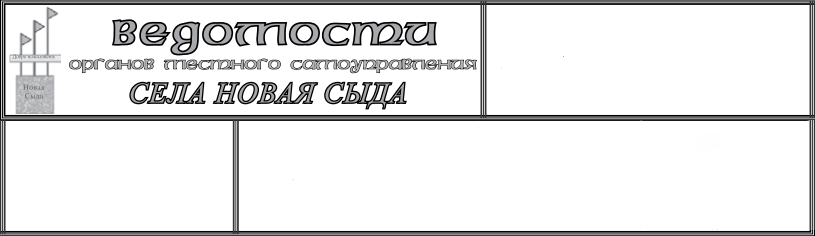 № п.пКОДНаименование кода поступлений в бюджет, группы, подгруппы, статьи, подстатьи, элемента, подвида, аналитической группы вида источников финансирования дефицитов бюджетовСумма2018 годСумма 2019 годСумма2020год1802 01 05 00 00 00 0000 000Изменение остатков средств на счетах по учету  средств бюджета0,000,000,00280201 05 00 00 00 0000 500увеличение остатков средств бюджета0,000,000,003802 01 05 02 00 00 0000 500увеличение прочих остатков средств бюджета0,000,000,004802 01 05 02 01 00 0000 510увеличение прочих остатков денежных  средств бюджета0,000,000,005802 01 05 02 01 10 0000 510увеличение прочих остатков средств бюджета Российской Федерации0,000,000,006802 01 05 00 00 00 0000 600уменьшение остатков средств бюджета0,000,000,007802 01 05 02 00 00 0000 600уменьшение прочих остатков средств бюджета0,000,000,008802 01 05 02 01 00 0000 610уменьшение прочих остатков денежных средств бюджета0,000,000,009802 01 05 02 01 10 0000 610уменьшение прочих остатков денежных средств бюджета Российской Федерации0,000,000,00Всего:Всего:Всего:0,000,000,00№п/пКодглавного администратораКодклассификации доходов бюджетаНаименование кода  классификации доходов бюджета1234Администрация Новосыдинского сельсовета Администрация Новосыдинского сельсовета Администрация Новосыдинского сельсовета Администрация Новосыдинского сельсовета 1802108  04 020  01  1000  110Государственная пошлина за совершение нотариальных действий должностными лицами органов местного самоуправления, уполномоченными в соответствии с законодательными актами Российской Федерации на совершение нотариальных действий (перерасчеты, недоимка и задолженность по соответствующему платежу, в том числе по отмененному).2802108  04020  01  4000  110Государственная пошлина за совершение нотариальных действий должностными лицами органов местного самоуправления, уполномоченными в соответствии с законодательными актами Российской Федерации на совершение нотариальных действий (прочие поступления).3802111 05025 10  0000  120Доходы, получаемые в виде арендной платы, а также средства от продажи права на заключение договоров аренды за земли, находящиеся в собственности сельских поселений (за исключением земельных участков муниципальных бюджетных и  автономных учреждений)4802111   05035  10 0000   120Доходы от сдачи в аренду имущества, находящегося в оперативном управлении органов управления сельских поселений и созданных ими учреждений (за исключением имущества муниципальных бюджетных и автономных учреждений)5802113  01995   10 0000  130Прочие доходы от  оказания платных услуг (работ) получателями средств бюджетов сельских поселений6802113  02065  10  0000  130Доходы, поступающие в порядке возмещения расходов, понесенных в связи с эксплуатацией  имущества  сельских поселений.7802113  02995  10  0000  130Прочие доходы от компенсации затрат бюджетов сельских поселений.8802114  02053  10  0000  410Доходы от реализации иного имущества, находящегося в собственности сельских поселений  (за исключением имущества муниципальных бюджетных и автономных учреждений, а также имущества муниципальных унитарных предприятий, в том числе казенных), в части реализации основных средств по указанному имуществу9802114  06025  10   0000 430Доходы от продажи земельных участков, находящихся в собственности сельских поселений (за исключением земельных участков муниципальных бюджетных и автономных учреждений).10802116  23051  10  0000  140Доходы от возмещения ущерба при возникновении страховых случаев по обязательному страхованию гражданской ответственности, когда выгодоприобретателями выступают получатели средств бюджетов сельских поселений.11802116  23052  10  0000  140Доходы от возмещения ущерба при возникновении иных страховых случаев, когда выгодоприобретателями выступают получатели средств бюджетов сельских поселений.12802116  51040  02   0000 140Денежные взыскания (штрафы), установленные законами субъектов Российской Федерации за несоблюдение  муниципальных правовых актов, зачисляемые в бюджеты поселений13802116  90050  10   0000  140  Прочие поступления от денежных взысканий (штрафов) и иных сумм в возмещение ущерба, зачисляемые в бюджеты сельских поселений14802117  01050  10   0000   180Невыясненные поступления, зачисляемые в бюджеты сельских поселений15802117  05050  10   0000   180Прочие неналоговые доходы бюджетов сельских поселений16802117  14030   10  0000   180Средства самообложения граждан, зачисляемые в бюджеты сельских поселений 17802202   15001  10  2712   151Дотации бюджетам сельских поселений на выравнивание бюджетной обеспеченности за счет средств районного бюджета18802202  15001  10  7601   151Дотации бюджетам сельских поселений на выравнивание бюджетной обеспеченности за счет средств краевого бюджета19802202   15002  10   0000  151Дотации бюджетам сельских поселений на поддержку мер по обеспечению сбалансированности бюджетов20802202  29999   10  7412  151Субсидии бюджетам сельских поселений на обеспечение первичных мер пожарной безопасности в рамках подпрограммы "Предупреждение, спасение, помощь населению в чрезвычайных ситуациях" государственной программы Красноярского края "Защита от чрезвычайных ситуаций природного и техногенного характера и обеспечение безопасности населения21802202  29999  10  7508  151Субсидии бюджетам сельских поселений на содержание автомобильных дорог общего пользования местного значения за счет средств дорожного фонда Красноярского края в рамках подпрограммы "Дороги Красноярья" государственной программы Красноярского края "Развитие транспортной системы"22802202  29999  10  7509  151Субсидии бюджетам сельских поселений на капитальный ремонт и ремонт автомобильных дорог общего пользования местного значения за счет средств дорожного фонда Красноярского края в рамках подпрограммы "Дороги Красноярья" государственной программы Красноярского края "Развитие транспортной системы"23802202   29999 10  7555  151Субсидии бюджетам сельских поселений на организацию и проведение акарицидных обработок мест массового отдыха населения в рамках подпрограммы «Профилактика заболеваний и формирование здорового образа жизни. Развитие первичной медико-санитарной помощи, паллиативной помощи и совершенствование системы лекарственного обеспечения» государственной программы Красноярского края «Развитие здравоохранения»24802202  29999   10   7641  151Субсидии бюджетам сельских поселений на осуществление расходов, направленных на реализацию мероприятий по поддержке местных инициатив, в рамках подпрограммы "Поддержка местных инициатив" государственной программы Красноярского края "Содействие развитию местного самоуправления"25802202  29999  10  7741  151Субсидии бюджетам сельских поселений для реализации проектов по благоустройству территорий в рамках подпрограммы "Поддержка муниципальных проектов по благоустройству территорий и повышению активности населения в решении вопросов местного значения" государственной программы Красноярского края "Содействие развитию местного самоуправления"26802202  30024  10   7514    151Субвенции бюджетам сельских поселений на выполнение государственных полномочий по созданию и обеспечению деятельности административных комиссий (в соответствии с Законом края от 23 апреля 2009 года № 8-3170) в рамках непрограммных расходов органов судебной власти27802202  49999   10   0000  151Прочие межбюджетные трансферты, передаваемые бюджетам сельских поселений28802202  35118  10   0000   151Субвенции бюджетам сельских поселений на осуществление первичного воинского учета на территориях, где отсутствуют военные комиссариаты29802204  05099   10  0000  180Прочие безвозмездные поступления от негосударственных организаций в бюджеты сельских поселений30802207  05020  10  0000    180Поступления от денежных пожертвований, предоставляемых физическими лицами получателям средств бюджетов сельских поселений31802207  05030  10  0000  180Прочие безвозмездные поступления в бюджеты сельских поселений32802208  05000 10   0000   180 Перечисления из бюджетов сельских поселений (в бюджеты поселений) для осуществления возврата (зачета) излишне уплаченных или излишне взысканных сумм налогов, сборов и иных платежей, а также сумм процентов за несвоевременное осуществление такого возврата и процентов, начисленных на излишне взысканные суммы33802218  05010  10  0000  180Доходы бюджетов сельских поселений от возврата бюджетными учреждениями остатков субсидий прошлых лет34802219  60010  10  0000  151Возврат прочих остатков субсидий, субвенций и иных межбюджетных трансфертов, имеющих целевое назначение, прошлых лет из бюджетов сельских поселений№ строкиКод ведомстваКод группы, подгруппы, статьи и вида источникаНаименование показателя 1231802Администрация Новосыдинского сельсовета280201 05 02 01 10 0000 510 Увеличение прочих остатков денежных средств бюджета муниципального образования380201 05 02 01 10 0000 610Уменьшение прочих остатков денежных средств бюджета муниципального образования                                                                                    Приложение № 4
                                                                                        к  решению Новосыдинского сельского Совета депутатов от 25.12.2017 № 27-83-Р      «О бюджете Муниципального образования Новосыдинский сельсовет на 2018 и плановый период 2019-2020годов»                                                                                    Приложение № 4
                                                                                        к  решению Новосыдинского сельского Совета депутатов от 25.12.2017 № 27-83-Р      «О бюджете Муниципального образования Новосыдинский сельсовет на 2018 и плановый период 2019-2020годов»                                                                                    Приложение № 4
                                                                                        к  решению Новосыдинского сельского Совета депутатов от 25.12.2017 № 27-83-Р      «О бюджете Муниципального образования Новосыдинский сельсовет на 2018 и плановый период 2019-2020годов»                                                                                    Приложение № 4
                                                                                        к  решению Новосыдинского сельского Совета депутатов от 25.12.2017 № 27-83-Р      «О бюджете Муниципального образования Новосыдинский сельсовет на 2018 и плановый период 2019-2020годов»                                                                                    Приложение № 4
                                                                                        к  решению Новосыдинского сельского Совета депутатов от 25.12.2017 № 27-83-Р      «О бюджете Муниципального образования Новосыдинский сельсовет на 2018 и плановый период 2019-2020годов»                                                                                    Приложение № 4
                                                                                        к  решению Новосыдинского сельского Совета депутатов от 25.12.2017 № 27-83-Р      «О бюджете Муниципального образования Новосыдинский сельсовет на 2018 и плановый период 2019-2020годов»                                                                                    Приложение № 4
                                                                                        к  решению Новосыдинского сельского Совета депутатов от 25.12.2017 № 27-83-Р      «О бюджете Муниципального образования Новосыдинский сельсовет на 2018 и плановый период 2019-2020годов»                                                                                    Приложение № 4
                                                                                        к  решению Новосыдинского сельского Совета депутатов от 25.12.2017 № 27-83-Р      «О бюджете Муниципального образования Новосыдинский сельсовет на 2018 и плановый период 2019-2020годов»                                                                                    Приложение № 4
                                                                                        к  решению Новосыдинского сельского Совета депутатов от 25.12.2017 № 27-83-Р      «О бюджете Муниципального образования Новосыдинский сельсовет на 2018 и плановый период 2019-2020годов»                                                                                    Приложение № 4
                                                                                        к  решению Новосыдинского сельского Совета депутатов от 25.12.2017 № 27-83-Р      «О бюджете Муниципального образования Новосыдинский сельсовет на 2018 и плановый период 2019-2020годов»                                                                                    Приложение № 4
                                                                                        к  решению Новосыдинского сельского Совета депутатов от 25.12.2017 № 27-83-Р      «О бюджете Муниципального образования Новосыдинский сельсовет на 2018 и плановый период 2019-2020годов»                                                                                    Приложение № 4
                                                                                        к  решению Новосыдинского сельского Совета депутатов от 25.12.2017 № 27-83-Р      «О бюджете Муниципального образования Новосыдинский сельсовет на 2018 и плановый период 2019-2020годов»                                                                                    Приложение № 4
                                                                                        к  решению Новосыдинского сельского Совета депутатов от 25.12.2017 № 27-83-Р      «О бюджете Муниципального образования Новосыдинский сельсовет на 2018 и плановый период 2019-2020годов»                                                                                    Приложение № 4
                                                                                        к  решению Новосыдинского сельского Совета депутатов от 25.12.2017 № 27-83-Р      «О бюджете Муниципального образования Новосыдинский сельсовет на 2018 и плановый период 2019-2020годов»                                                                                    Приложение № 4
                                                                                        к  решению Новосыдинского сельского Совета депутатов от 25.12.2017 № 27-83-Р      «О бюджете Муниципального образования Новосыдинский сельсовет на 2018 и плановый период 2019-2020годов»                                                                                    Приложение № 4
                                                                                        к  решению Новосыдинского сельского Совета депутатов от 25.12.2017 № 27-83-Р      «О бюджете Муниципального образования Новосыдинский сельсовет на 2018 и плановый период 2019-2020годов»                                                                                    Приложение № 4
                                                                                        к  решению Новосыдинского сельского Совета депутатов от 25.12.2017 № 27-83-Р      «О бюджете Муниципального образования Новосыдинский сельсовет на 2018 и плановый период 2019-2020годов»                                                                                    Приложение № 4
                                                                                        к  решению Новосыдинского сельского Совета депутатов от 25.12.2017 № 27-83-Р      «О бюджете Муниципального образования Новосыдинский сельсовет на 2018 и плановый период 2019-2020годов»                                                                                    Приложение № 4
                                                                                        к  решению Новосыдинского сельского Совета депутатов от 25.12.2017 № 27-83-Р      «О бюджете Муниципального образования Новосыдинский сельсовет на 2018 и плановый период 2019-2020годов»                                                                                    Приложение № 4
                                                                                        к  решению Новосыдинского сельского Совета депутатов от 25.12.2017 № 27-83-Р      «О бюджете Муниципального образования Новосыдинский сельсовет на 2018 и плановый период 2019-2020годов»                                                                                    Приложение № 4
                                                                                        к  решению Новосыдинского сельского Совета депутатов от 25.12.2017 № 27-83-Р      «О бюджете Муниципального образования Новосыдинский сельсовет на 2018 и плановый период 2019-2020годов»                                                                                    Приложение № 4
                                                                                        к  решению Новосыдинского сельского Совета депутатов от 25.12.2017 № 27-83-Р      «О бюджете Муниципального образования Новосыдинский сельсовет на 2018 и плановый период 2019-2020годов»                                                                                    Приложение № 4
                                                                                        к  решению Новосыдинского сельского Совета депутатов от 25.12.2017 № 27-83-Р      «О бюджете Муниципального образования Новосыдинский сельсовет на 2018 и плановый период 2019-2020годов»                                                                                    Приложение № 4
                                                                                        к  решению Новосыдинского сельского Совета депутатов от 25.12.2017 № 27-83-Р      «О бюджете Муниципального образования Новосыдинский сельсовет на 2018 и плановый период 2019-2020годов»                                                                                    Приложение № 4
                                                                                        к  решению Новосыдинского сельского Совета депутатов от 25.12.2017 № 27-83-Р      «О бюджете Муниципального образования Новосыдинский сельсовет на 2018 и плановый период 2019-2020годов»                                                                                    Приложение № 4
                                                                                        к  решению Новосыдинского сельского Совета депутатов от 25.12.2017 № 27-83-Р      «О бюджете Муниципального образования Новосыдинский сельсовет на 2018 и плановый период 2019-2020годов»                                                                                    Приложение № 4
                                                                                        к  решению Новосыдинского сельского Совета депутатов от 25.12.2017 № 27-83-Р      «О бюджете Муниципального образования Новосыдинский сельсовет на 2018 и плановый период 2019-2020годов»                                                                                    Приложение № 4
                                                                                        к  решению Новосыдинского сельского Совета депутатов от 25.12.2017 № 27-83-Р      «О бюджете Муниципального образования Новосыдинский сельсовет на 2018 и плановый период 2019-2020годов»                                                                                    Приложение № 4
                                                                                        к  решению Новосыдинского сельского Совета депутатов от 25.12.2017 № 27-83-Р      «О бюджете Муниципального образования Новосыдинский сельсовет на 2018 и плановый период 2019-2020годов»                                                                                    Приложение № 4
                                                                                        к  решению Новосыдинского сельского Совета депутатов от 25.12.2017 № 27-83-Р      «О бюджете Муниципального образования Новосыдинский сельсовет на 2018 и плановый период 2019-2020годов»                                                                                    Приложение № 4
                                                                                        к  решению Новосыдинского сельского Совета депутатов от 25.12.2017 № 27-83-Р      «О бюджете Муниципального образования Новосыдинский сельсовет на 2018 и плановый период 2019-2020годов»                                                                                    Приложение № 4
                                                                                        к  решению Новосыдинского сельского Совета депутатов от 25.12.2017 № 27-83-Р      «О бюджете Муниципального образования Новосыдинский сельсовет на 2018 и плановый период 2019-2020годов»                                                                                    Приложение № 4
                                                                                        к  решению Новосыдинского сельского Совета депутатов от 25.12.2017 № 27-83-Р      «О бюджете Муниципального образования Новосыдинский сельсовет на 2018 и плановый период 2019-2020годов»                                                                                    Приложение № 4
                                                                                        к  решению Новосыдинского сельского Совета депутатов от 25.12.2017 № 27-83-Р      «О бюджете Муниципального образования Новосыдинский сельсовет на 2018 и плановый период 2019-2020годов»                                                                                    Приложение № 4
                                                                                        к  решению Новосыдинского сельского Совета депутатов от 25.12.2017 № 27-83-Р      «О бюджете Муниципального образования Новосыдинский сельсовет на 2018 и плановый период 2019-2020годов»                                                                                    Приложение № 4
                                                                                        к  решению Новосыдинского сельского Совета депутатов от 25.12.2017 № 27-83-Р      «О бюджете Муниципального образования Новосыдинский сельсовет на 2018 и плановый период 2019-2020годов»                                                                                    Приложение № 4
                                                                                        к  решению Новосыдинского сельского Совета депутатов от 25.12.2017 № 27-83-Р      «О бюджете Муниципального образования Новосыдинский сельсовет на 2018 и плановый период 2019-2020годов»                                                                                    Приложение № 4
                                                                                        к  решению Новосыдинского сельского Совета депутатов от 25.12.2017 № 27-83-Р      «О бюджете Муниципального образования Новосыдинский сельсовет на 2018 и плановый период 2019-2020годов»                                                                                    Приложение № 4
                                                                                        к  решению Новосыдинского сельского Совета депутатов от 25.12.2017 № 27-83-Р      «О бюджете Муниципального образования Новосыдинский сельсовет на 2018 и плановый период 2019-2020годов»                                                                                    Приложение № 4
                                                                                        к  решению Новосыдинского сельского Совета депутатов от 25.12.2017 № 27-83-Р      «О бюджете Муниципального образования Новосыдинский сельсовет на 2018 и плановый период 2019-2020годов»                                                                                    Приложение № 4
                                                                                        к  решению Новосыдинского сельского Совета депутатов от 25.12.2017 № 27-83-Р      «О бюджете Муниципального образования Новосыдинский сельсовет на 2018 и плановый период 2019-2020годов»                                                                                    Приложение № 4
                                                                                        к  решению Новосыдинского сельского Совета депутатов от 25.12.2017 № 27-83-Р      «О бюджете Муниципального образования Новосыдинский сельсовет на 2018 и плановый период 2019-2020годов»                                                                                    Приложение № 4
                                                                                        к  решению Новосыдинского сельского Совета депутатов от 25.12.2017 № 27-83-Р      «О бюджете Муниципального образования Новосыдинский сельсовет на 2018 и плановый период 2019-2020годов»                                                                                    Приложение № 4
                                                                                        к  решению Новосыдинского сельского Совета депутатов от 25.12.2017 № 27-83-Р      «О бюджете Муниципального образования Новосыдинский сельсовет на 2018 и плановый период 2019-2020годов»                                                                                    Приложение № 4
                                                                                        к  решению Новосыдинского сельского Совета депутатов от 25.12.2017 № 27-83-Р      «О бюджете Муниципального образования Новосыдинский сельсовет на 2018 и плановый период 2019-2020годов»                                                                                    Приложение № 4
                                                                                        к  решению Новосыдинского сельского Совета депутатов от 25.12.2017 № 27-83-Р      «О бюджете Муниципального образования Новосыдинский сельсовет на 2018 и плановый период 2019-2020годов»                                                                                    Приложение № 4
                                                                                        к  решению Новосыдинского сельского Совета депутатов от 25.12.2017 № 27-83-Р      «О бюджете Муниципального образования Новосыдинский сельсовет на 2018 и плановый период 2019-2020годов»                                                                                    Приложение № 4
                                                                                        к  решению Новосыдинского сельского Совета депутатов от 25.12.2017 № 27-83-Р      «О бюджете Муниципального образования Новосыдинский сельсовет на 2018 и плановый период 2019-2020годов»                                                                                    Приложение № 4
                                                                                        к  решению Новосыдинского сельского Совета депутатов от 25.12.2017 № 27-83-Р      «О бюджете Муниципального образования Новосыдинский сельсовет на 2018 и плановый период 2019-2020годов»                                                                                    Приложение № 4
                                                                                        к  решению Новосыдинского сельского Совета депутатов от 25.12.2017 № 27-83-Р      «О бюджете Муниципального образования Новосыдинский сельсовет на 2018 и плановый период 2019-2020годов»                                                                                    Приложение № 4
                                                                                        к  решению Новосыдинского сельского Совета депутатов от 25.12.2017 № 27-83-Р      «О бюджете Муниципального образования Новосыдинский сельсовет на 2018 и плановый период 2019-2020годов»                                                                                    Приложение № 4
                                                                                        к  решению Новосыдинского сельского Совета депутатов от 25.12.2017 № 27-83-Р      «О бюджете Муниципального образования Новосыдинский сельсовет на 2018 и плановый период 2019-2020годов»Доходы бюджета муниципального образования Новосыдинский сельсовет на 2018 год и плановый период 2019-2020 годовДоходы бюджета муниципального образования Новосыдинский сельсовет на 2018 год и плановый период 2019-2020 годовДоходы бюджета муниципального образования Новосыдинский сельсовет на 2018 год и плановый период 2019-2020 годовДоходы бюджета муниципального образования Новосыдинский сельсовет на 2018 год и плановый период 2019-2020 годовДоходы бюджета муниципального образования Новосыдинский сельсовет на 2018 год и плановый период 2019-2020 годовДоходы бюджета муниципального образования Новосыдинский сельсовет на 2018 год и плановый период 2019-2020 годовДоходы бюджета муниципального образования Новосыдинский сельсовет на 2018 год и плановый период 2019-2020 годовДоходы бюджета муниципального образования Новосыдинский сельсовет на 2018 год и плановый период 2019-2020 годовДоходы бюджета муниципального образования Новосыдинский сельсовет на 2018 год и плановый период 2019-2020 годовДоходы бюджета муниципального образования Новосыдинский сельсовет на 2018 год и плановый период 2019-2020 годовДоходы бюджета муниципального образования Новосыдинский сельсовет на 2018 год и плановый период 2019-2020 годовДоходы бюджета муниципального образования Новосыдинский сельсовет на 2018 год и плановый период 2019-2020 годовДоходы бюджета муниципального образования Новосыдинский сельсовет на 2018 год и плановый период 2019-2020 годовДоходы бюджета муниципального образования Новосыдинский сельсовет на 2018 год и плановый период 2019-2020 годовДоходы бюджета муниципального образования Новосыдинский сельсовет на 2018 год и плановый период 2019-2020 годовДоходы бюджета муниципального образования Новосыдинский сельсовет на 2018 год и плановый период 2019-2020 годовДоходы бюджета муниципального образования Новосыдинский сельсовет на 2018 год и плановый период 2019-2020 годовДоходы бюджета муниципального образования Новосыдинский сельсовет на 2018 год и плановый период 2019-2020 годовДоходы бюджета муниципального образования Новосыдинский сельсовет на 2018 год и плановый период 2019-2020 годовДоходы бюджета муниципального образования Новосыдинский сельсовет на 2018 год и плановый период 2019-2020 годовДоходы бюджета муниципального образования Новосыдинский сельсовет на 2018 год и плановый период 2019-2020 годовДоходы бюджета муниципального образования Новосыдинский сельсовет на 2018 год и плановый период 2019-2020 годовДоходы бюджета муниципального образования Новосыдинский сельсовет на 2018 год и плановый период 2019-2020 годовДоходы бюджета муниципального образования Новосыдинский сельсовет на 2018 год и плановый период 2019-2020 годовДоходы бюджета муниципального образования Новосыдинский сельсовет на 2018 год и плановый период 2019-2020 годовДоходы бюджета муниципального образования Новосыдинский сельсовет на 2018 год и плановый период 2019-2020 годовДоходы бюджета муниципального образования Новосыдинский сельсовет на 2018 год и плановый период 2019-2020 годовДоходы бюджета муниципального образования Новосыдинский сельсовет на 2018 год и плановый период 2019-2020 годовДоходы бюджета муниципального образования Новосыдинский сельсовет на 2018 год и плановый период 2019-2020 годовДоходы бюджета муниципального образования Новосыдинский сельсовет на 2018 год и плановый период 2019-2020 годовДоходы бюджета муниципального образования Новосыдинский сельсовет на 2018 год и плановый период 2019-2020 годовДоходы бюджета муниципального образования Новосыдинский сельсовет на 2018 год и плановый период 2019-2020 годовДоходы бюджета муниципального образования Новосыдинский сельсовет на 2018 год и плановый период 2019-2020 годовДоходы бюджета муниципального образования Новосыдинский сельсовет на 2018 год и плановый период 2019-2020 годовДоходы бюджета муниципального образования Новосыдинский сельсовет на 2018 год и плановый период 2019-2020 годовДоходы бюджета муниципального образования Новосыдинский сельсовет на 2018 год и плановый период 2019-2020 годовДоходы бюджета муниципального образования Новосыдинский сельсовет на 2018 год и плановый период 2019-2020 годовДоходы бюджета муниципального образования Новосыдинский сельсовет на 2018 год и плановый период 2019-2020 годовДоходы бюджета муниципального образования Новосыдинский сельсовет на 2018 год и плановый период 2019-2020 годовДоходы бюджета муниципального образования Новосыдинский сельсовет на 2018 год и плановый период 2019-2020 годовДоходы бюджета муниципального образования Новосыдинский сельсовет на 2018 год и плановый период 2019-2020 годовДоходы бюджета муниципального образования Новосыдинский сельсовет на 2018 год и плановый период 2019-2020 годовДоходы бюджета муниципального образования Новосыдинский сельсовет на 2018 год и плановый период 2019-2020 годовДоходы бюджета муниципального образования Новосыдинский сельсовет на 2018 год и плановый период 2019-2020 годовДоходы бюджета муниципального образования Новосыдинский сельсовет на 2018 год и плановый период 2019-2020 годовДоходы бюджета муниципального образования Новосыдинский сельсовет на 2018 год и плановый период 2019-2020 годовДоходы бюджета муниципального образования Новосыдинский сельсовет на 2018 год и плановый период 2019-2020 годовДоходы бюджета муниципального образования Новосыдинский сельсовет на 2018 год и плановый период 2019-2020 годовДоходы бюджета муниципального образования Новосыдинский сельсовет на 2018 год и плановый период 2019-2020 годовДоходы бюджета муниципального образования Новосыдинский сельсовет на 2018 год и плановый период 2019-2020 годовДоходы бюджета муниципального образования Новосыдинский сельсовет на 2018 год и плановый период 2019-2020 годовДоходы бюджета муниципального образования Новосыдинский сельсовет на 2018 год и плановый период 2019-2020 годовДоходы бюджета муниципального образования Новосыдинский сельсовет на 2018 год и плановый период 2019-2020 годовДоходы бюджета муниципального образования Новосыдинский сельсовет на 2018 год и плановый период 2019-2020 годовДоходы бюджета муниципального образования Новосыдинский сельсовет на 2018 год и плановый период 2019-2020 годовДоходы бюджета муниципального образования Новосыдинский сельсовет на 2018 год и плановый период 2019-2020 годовДоходы бюджета муниципального образования Новосыдинский сельсовет на 2018 год и плановый период 2019-2020 годовДоходы бюджета муниципального образования Новосыдинский сельсовет на 2018 год и плановый период 2019-2020 годовДоходы бюджета муниципального образования Новосыдинский сельсовет на 2018 год и плановый период 2019-2020 годовДоходы бюджета муниципального образования Новосыдинский сельсовет на 2018 год и плановый период 2019-2020 годовДоходы бюджета муниципального образования Новосыдинский сельсовет на 2018 год и плановый период 2019-2020 годовДоходы бюджета муниципального образования Новосыдинский сельсовет на 2018 год и плановый период 2019-2020 годовДоходы бюджета муниципального образования Новосыдинский сельсовет на 2018 год и плановый период 2019-2020 годовДоходы бюджета муниципального образования Новосыдинский сельсовет на 2018 год и плановый период 2019-2020 годовДоходы бюджета муниципального образования Новосыдинский сельсовет на 2018 год и плановый период 2019-2020 годов                                                                                                                                                                                                                  (рублей)                                                                                                                                                                                                                  (рублей)                                                                                                                                                                                                                  (рублей)                                                                                                                                                                                                                  (рублей)                                                                                                                                                                                                                  (рублей)                                                                                                                                                                                                                  (рублей)                                                                                                                                                                                                                  (рублей)                                                                                                                                                                                                                  (рублей)                                                                                                                                                                                                                  (рублей)                                                                                                                                                                                                                  (рублей)                                                                                                                                                                                                                  (рублей)                                                                                                                                                                                                                  (рублей)                                                                                                                                                                                                                  (рублей)№ строкиКод бюджетной классификацииКод бюджетной классификацииКод бюджетной классификацииКод бюджетной классификацииКод бюджетной классификацииКод бюджетной классификацииКод бюджетной классификацииКод бюджетной классификацииНаименование 
кодов классификации доходов бюджетаДоходы 
бюджетапоселения
2018 годаДоходы 
бюджета поселения
2019 годаДоходы 
бюджетапоселения
2020 года№ строкикод главного администраторакод группыкод подгруппыкод статьикод подстатьикод элементакод  группы подвида код аналитической группы подвидаНаименование 
кодов классификации доходов бюджетаДоходы 
бюджетапоселения
2018 годаДоходы 
бюджета поселения
2019 годаДоходы 
бюджетапоселения
2020 года№ строкикод главного администраторакод группыкод подгруппыкод статьикод подстатьикод элементакод  группы подвида код аналитической группы подвидаНаименование 
кодов классификации доходов бюджетаДоходы 
бюджетапоселения
2018 годаДоходы 
бюджета поселения
2019 годаДоходы 
бюджетапоселения
2020 года№ строкикод главного администраторакод группыкод подгруппыкод статьикод подстатьикод элементакод  группы подвида код аналитической группы подвидаНаименование 
кодов классификации доходов бюджетаДоходы 
бюджетапоселения
2018 годаДоходы 
бюджета поселения
2019 годаДоходы 
бюджетапоселения
2020 года№ строкикод главного администраторакод группыкод подгруппыкод статьикод подстатьикод элементакод  группы подвида код аналитической группы подвидаНаименование 
кодов классификации доходов бюджетаДоходы 
бюджетапоселения
2018 годаДоходы 
бюджета поселения
2019 годаДоходы 
бюджетапоселения
2020 года№ строкикод главного администраторакод группыкод подгруппыкод статьикод подстатьикод элементакод  группы подвида код аналитической группы подвидаНаименование 
кодов классификации доходов бюджетаДоходы 
бюджетапоселения
2018 годаДоходы 
бюджета поселения
2019 годаДоходы 
бюджетапоселения
2020 года№ строкикод главного администраторакод группыкод подгруппыкод статьикод подстатьикод элементакод  группы подвида код аналитической группы подвидаНаименование 
кодов классификации доходов бюджетаДоходы 
бюджетапоселения
2018 годаДоходы 
бюджета поселения
2019 годаДоходы 
бюджетапоселения
2020 года№ строкикод главного администраторакод группыкод подгруппыкод статьикод подстатьикод элементакод  группы подвида код аналитической группы подвидаНаименование 
кодов классификации доходов бюджетаДоходы 
бюджетапоселения
2018 годаДоходы 
бюджета поселения
2019 годаДоходы 
бюджетапоселения
2020 года№ строкикод главного администраторакод группыкод подгруппыкод статьикод подстатьикод элементакод  группы подвида код аналитической группы подвидаНаименование 
кодов классификации доходов бюджетаДоходы 
бюджетапоселения
2018 годаДоходы 
бюджета поселения
2019 годаДоходы 
бюджетапоселения
2020 года№ строкикод главного администраторакод группыкод подгруппыкод статьикод подстатьикод элементакод  группы подвида код аналитической группы подвидаНаименование 
кодов классификации доходов бюджетаДоходы 
бюджетапоселения
2018 годаДоходы 
бюджета поселения
2019 годаДоходы 
бюджетапоселения
2020 года№ строкикод главного администраторакод группыкод подгруппыкод статьикод подстатьикод элементакод  группы подвида код аналитической группы подвидаНаименование 
кодов классификации доходов бюджетаДоходы 
бюджетапоселения
2018 годаДоходы 
бюджета поселения
2019 годаДоходы 
бюджетапоселения
2020 года123456789101112100010000000000000000НАЛОГОВЫЕ И НЕНАЛОГОВЫЕ ДОХОДЫ909 400,00922 900,00930 700,00218210100000000000110НАЛОГИ НА ПРИБЫЛЬ, ДОХОДЫ35 300,00 36 600,0038 000,00318210102000010000110Налог на доходы физических лиц35 300,00 36 600,0038 000,00418210102010010000110Налог на доходы физических лиц с доходов, источником которых является налоговый агент, за исключением доходов, в отношении которых исчислены и уплаты налога, осуществляется в соответствии со статьями 227,227.1 и 228 НК РФ35 300,00 36 600,0038 000,00500010300000000000110НАЛОГИ НА ТОВАРЫ (РАБОТЫ, УСЛУГИ), РЕАЛИЗУЕМЫЕ НА ТЕРРИТОРИИ РОССИЙСКОЙ ФЕДЕРАЦИИ67 600,0075 400,0077 300,00610010302000010000110Акцизы по подакцизным товарам (продукции), производимым на территории Российской Федерации 67 600,0075 400,0077 300,00710010302230010000110Доходы от уплаты акцизов на дизельное топливо, подлежащие распределению между бюджетами субъектов Российской Федерации и местными бюджетами с учетом установленных дифференцированных нормативов отчислений в местные бюджеты25 100,0028 000,0029 200,00810010302240010000110Доходы от уплаты акцизов на моторные масла для дизельных и (или) карбюраторных (инжекторных) двигателей, подлежащие распределению между бюджетами субъектов Российской Федерации и местными бюджетами с учетом установленных дифференцированных нормативов отчислений в местные бюджеты200,00200,00200,00910010302250010000110Доходы от уплаты акцизов на автомобильный бензин, подлежащие распределению между бюджетами субъектов Российской Федерации и местными бюджетами с учетом установленных дифференцированных нормативов отчислений в местные бюджеты46 200,0051 100,0053 000,001010010302260010000110Доходы от уплаты акцизов на прямогонный бензин, подлежащие распределению между бюджетами субъектов Российской Федерации и местными бюджетами с учетом установленных дифференцированных нормативов отчислений в местные бюджеты-3 900,00- 3 900,00 -5 100,0011182 10500000000000000Налоги на совокупный доход 7 300,007 500,007 700,001218210503000010000110Единый сельскохозяйственный налог7 300,007 500,007 700,001318210503010010000110Единый сельскохозяйственный налог7 300,007 500,007 700,001418210600000000000000НАЛОГИ НА ИМУЩЕСТВО694 000,00694 000,00694 000,001518210601000000000110Налог на имущество физических лиц34 000,0034 000,0034 000,001618210601030100000110Налог на имущество физических лиц, взимаемый по ставкам, применяемых к объектам налогообложения, расположенным в границах сельских поселений34 000,0034 000,0034 000,001718210606000000000110Земельный налог660 000,00660 000,00660 000,001818210606040000000110Земельный налог с физических лиц660 000,00660 000,00660 000,001918210606043100000110Земельный налог с физических лиц, обладающих земельным участком, расположенным в границах сельских поселений660 000,00660 000,00660 000,002000010800000000000000ГОСУДАРСТВЕННАЯ ПОШЛИНА7 500,007 800,008 100,002118210804000010000110Государственная пошлина за совершение нотариальных  действий (за исключением действий, совершаемых консульскими учреждениями Российской Федерации)7 500,007 800,008 100,002218210804020014000110Государственная пошлина за совершение нотариальных  действий должностными лицами органов местного самоуправления, уполномоченными в соответствии с законодательными актами Российской Федерации на совершение нотариальных действий (прочие поступления)7 500,007 800,008 100,002300011100000000000000ДОХОДЫ ОТ ИСПОЛЬЗОВАНИЯ ИМУЩЕСТВА, НАХОДЯЩЕГОСЯ В ГОСУДАРСТВЕННОЙ И МУНИЦИПАЛЬНОЙ СОБСТВЕННОСТИ47 400,0049 300,0051 300,002480211105000000000120Доходы, получаемые в виде арендной либо иной платы за передачу в возмездное пользование государственного и муниципального имущества (за исключением имущества бюджетных и автономных учреждений, а также имущества государственных и муниципальных унитарных предприятий, в том числе казенных)47 400,0049 300,0051 300,002580211105030000000120Доходы от сдачи в аренду имущества, находящегося в оперативном управлении органов государственной власти, органов местного самоуправления, государственных внебюджетных фондов и созданных ими учреждений (за исключением имущества бюджетных и автономных учреждений)47 400,0049 300,0051 300,002680211105035100000120Доходы от сдачи в аренду имущества, находящегося в оперативном управлении органов управления сельских поселений и созданных ими учреждений (за исключением имущества муниципальных бюджетных и автономных учреждений)47 400,0049 300,0051 300,002780211300000000000000ДОХОДЫ ОТ ОКАЗАНИЯ ПЛАТНЫХ УСЛУГ(РАБОТ) И КОМПЕНСАЦИИ ЗАТРАТ ГОСУДАРСТВА8 300,008 600,008 900,002880211301000000000130Доходы от оказания платных услуг (работ)8 300,008 600,008 900,002980211301990000000130Прочие доходы от оказания платных услуг (работ)8 300,008 600,008 900,003080211301995100000130Прочие доходы от оказания платных услуг (работ) получателями средств бюджетов сельских поселений8 300,008 600,008 900,003100011600000000000000ШТРАФЫ, САНКЦИИ , ВОЗМЕЩЕНИЕ УЩЕРБА12 000,0012 500,0013 000,003280211690000000000140Прочие поступления от денежных взысканий (штрафов) и иных сумм в возмещение ущерба12 000,0012 500,0013 000,0033802 11690050100000140Прочие поступления от денежных взысканий (штрафов) и иных сумм в возмещение ущерба, зачисляемые в бюджеты сельских поселений12 000,0012 500,0013 000,003400011700000000000000ПРОЧИЕ НЕНАЛОГОВЫЕ ДОХОДЫ30 000,0031 200,0032 400,003580211714000000000180Средства самообложения граждан30 000,0031 200,0032 400,003680211714030100000180Средства самообложения граждан, зачисляемые в бюджеты сельских поселений30 000,0031 200,0032 400,003700020000000000000000БЕЗВОЗМЕЗДНЫЕ ПОСТУПЛЕНИЯ4 258 910,434 389 303,434 530 179,433880220200000000000000БЕЗВОЗМЕЗДНЫЕ ПОСТУПЛЕНИЯ ОТ ДРУГИХ БЮДЖЕТОВ БЮДЖЕТНОЙ СИСТЕМЫ РФ4 258 910,434 389 303,434 530 179,433980220210000000000151Дотации бюджетам бюджетной системы Российской Федерации4 171 310,434 170 210,434 170 210,434080220215001000000151Дотации на выравнивание бюджетной обеспеченности2 336 100,002 335 000,002 335 000,004180220215001100000151Дотации бюджетам сельских поселений на выравнивание бюджетной обеспеченности2 336 100,002 335 000,002 335 000,004280220215001102712151Дотации бюджетам сельских поселений на выравнивание  бюджетной обеспеченности2 336 100,002 335 000,002 335 000,004380220215002000000151Дотации бюджетам на поддержку мер по обеспечению сбалансированности  бюджетов1 835 210,431 835 210,431 835 210,434480220219999000000151Прочие дотации 0,00130 593,00268 469,004580220219999100000151Прочие дотации бюджетам  сельских поселений0,00130 593,00268 469,004680220220000000000151Субсидии бюджетам бюджетной системы Российской Федерации (межбюджетные субсидии)16 800,0016 800,0016 800,004780220229999000000151Прочие субсидии16 800,0016 800,0016 800,004880220229999100000151Прочие субсидии бюджетам сельских поселений16 800,0016 800,0016 800,004980220229999107555151Субсидии бюджетам сельских поселений на организацию и проведение акарицидных обработок мест массового отдыха населения в рамках подпрограммы «Профилактика заболеваний и формирование здорового образа жизни. Развитие первичной медико-санитарной помощи, паллиативной помощи и совершенствование системы лекарственного обеспечения» государственной программы Красноярского края «Развитие здравоохранения»16 800,0016 800,0016 800,005080220230000000000151Субвенции бюджетам бюджетной системы Российской Федерации70 800,0071 700,0074 700,005180220230024000000151Субвенции местным бюджетам на выполнение передаваемых полномочий субъектов Российской Федерации1 600,001 600,001 600,005280220230024100000151Субвенции бюджетам сельских поселений на выполнение передаваемых полномочий субъектов Российской Федерации1600,001600,001600,005380220230024107514151Субвенции бюджетам сельских поселений на выполнение государственных полномочий по созданию и обеспечению деятельности административных комиссий(в соответствии с Законом края от 23 апреля2009 года № 8-3170) в рамках непрограммных расходов органов судебной власти1 600,001 600,001 600,005480220235118000000151Субвенции бюджетам на осуществление первичного воинского учета на территориях, где отсутствуют военные комиссариаты69 200,0070 100,0073 100,005580220235118100000151Субвенции бюджетам сельских поселений на осуществление первичного воинского учета на территориях, где отсутствуют военные комиссариаты69 200,0070 100,0073 100,005680220240000000000151Иные межбюджетные трансферты1 835 210,001 835 210,001 835 210,005780220249999000000151Прочие межбюджетные трансферты, передаваемые бюджетам1 835 210,001 835 210,001 835 210,005880220249999100000151Прочие межбюджетные трансферты, передаваемые бюджетам сельских поселений1 835 210,001 835 210,001 835 210,00ВСЕГО:ВСЕГО:ВСЕГО:ВСЕГО:ВСЕГО:ВСЕГО:ВСЕГО:ВСЕГО:ВСЕГО:ВСЕГО:5 168 310,435 312 203,435 460 879,43Стр.Наименование показателя бюджетной классификацииРаздел -подразделСумма на 2018 годСуммана 2019 год Суммана 2020 год1ОБЩЕГОСУДАРСТВЕННЫЕ ВОПРОСЫ01003464784346938434752842Функционирование высшего должностного лица субъекта Российской Федерации и муниципального образования 01025842635842635842633Функционирование Правительства Российской Федерации, высших исполнительных органов государственной власти субъектов Российской Федерации, местных администраций01042087222209179520976644Резервные фонды 01115000500050005Другие общегосударственные вопросы01137882997882997882996НАЦИОНАЛЬНАЯ ОБОРОНА02006920070100731007Мобилизационная и вневойсковая подготовка02036920070100731008НАЦИОНАЛЬНАЯ ЭКОНОМИКА04006760075400773009Дорожное хозяйство (дорожные фонды)040967600754007730010ЖИЛИЩНО-КОМУНАЛЬНОЕ ХОЗЯЙСТВО050018820018820018820011Благоустройство050318820018820018820012ЗДРАВООХРАНЕНИЕ090018816188161881613Другие вопросы в области здравоохранения090918816188161881614МЕЖБЮДЖЕТНЫЕ ТРАНСФЕРТЫ ОБЩЕГО ХАРАКТЕРА БЮДЖЕТАМ БЮДЖЕТНОЙ СИСТЕМЫ РОССИЙСКОЙ ФЕДЕРАЦИИ14001359710,431359710,431359710,4315Прочие межбюджетные трансферты общего характера 14031359710,431359710,431359710,4316Условно утвержденные расходы13059326846917Итого:5168310,435312203,435460879,43Приложение №6к решению Новосыдинского сельского Совета депутатов от 25.122017 № 27-83-Р"О бюджете Муниципального образования  Новосыдинский сельсовет на  2018 год и плановый период 2019-2020 годов»Приложение №6к решению Новосыдинского сельского Совета депутатов от 25.122017 № 27-83-Р"О бюджете Муниципального образования  Новосыдинский сельсовет на  2018 год и плановый период 2019-2020 годов»Приложение №6к решению Новосыдинского сельского Совета депутатов от 25.122017 № 27-83-Р"О бюджете Муниципального образования  Новосыдинский сельсовет на  2018 год и плановый период 2019-2020 годов»Приложение №6к решению Новосыдинского сельского Совета депутатов от 25.122017 № 27-83-Р"О бюджете Муниципального образования  Новосыдинский сельсовет на  2018 год и плановый период 2019-2020 годов»Приложение №6к решению Новосыдинского сельского Совета депутатов от 25.122017 № 27-83-Р"О бюджете Муниципального образования  Новосыдинский сельсовет на  2018 год и плановый период 2019-2020 годов»Ведомственная структура расходов  бюджета Новосыдинского сельсовета Ведомственная структура расходов  бюджета Новосыдинского сельсовета Ведомственная структура расходов  бюджета Новосыдинского сельсовета Ведомственная структура расходов  бюджета Новосыдинского сельсовета Ведомственная структура расходов  бюджета Новосыдинского сельсовета Ведомственная структура расходов  бюджета Новосыдинского сельсовета Ведомственная структура расходов  бюджета Новосыдинского сельсовета Ведомственная структура расходов  бюджета Новосыдинского сельсовета Ведомственная структура расходов  бюджета Новосыдинского сельсовета на 2018 год и плановый период 2019-2020 годовна 2018 год и плановый период 2019-2020 годовна 2018 год и плановый период 2019-2020 годовна 2018 год и плановый период 2019-2020 годовна 2018 год и плановый период 2019-2020 годовна 2018 год и плановый период 2019-2020 годовна 2018 год и плановый период 2019-2020 годовна 2018 год и плановый период 2019-2020 годовна 2018 год и плановый период 2019-2020 годов( рублей)( рублей)( рублей)№ строкиНаименование главных распорядителей и наименование показателей бюджетной классификацииКод ведомстваРаздел, подразделЦелевая статьяВид расходовСумма на 2018 годСумма на 2019 годСумма на 2020 год1234561Администрация Новосыдинского сельсовета 8025168310,435312203,435460879,432ОБЩЕГОСУДАРСТВЕННЫЕ ВОПРОСЫ80201003464784,03469384,03475284,03Функционирование высшего должностного лица   субъекта Российской Федерации и муниципального образования8020102584263,0584263,0584263,04Не программные расходы администрации Новосыдинского сельсовета80201027600000000584263,0584263,0584263,05Функционирование  администрации Новосыдинского сельсовета 80201027640000000584263,0584263,0584263,06Руководство и управление в сфере установленных функций органов местного самоуправления в рамках не программных расходов администрации Новосыдинского сельсовета 80201027640000210584263,0584263,0584263,07Расходы на выплаты персоналу в целях обеспечения выполнения функций государственными (муниципальными) органами, казенными учреждениями, органами управления государственными внебюджетными фондами80201027640000210100584263,0584263,0584263,08Расходы на выплаты персоналу государственных (муниципальных) органов 80201027640000210120584263,0584263,0584263,09Функционирование Правительства Российской федерации, высших исполнительных органов государственной власти субъектов Российской Федерации,  местных администраций80201042087222,02091822,02097722,010Не программные расходы администрации Новосыдинского сельсовета802010476000000002087222,02091822,02097722,011Функционирование   администрации Новосыдинского сельсовета  802010476400000002087222,02091822,02097722,012Руководство и управление в сфере установленных функций органов местного самоуправления в рамках не программных расходов администрации Новосыдинского сельсовета 802010476400002102087222,02091822,02097722,013Расходы на выплаты персоналу в целях обеспечения выполнения функций государственными (муниципальными) органами, казенными учреждениями, органами управления государственными внебюджетными фондами80201047640000210100941979,0941979,0941979,014Расходы на выплаты персоналу государственных (муниципальных) органов 80201047640000210120941979,0941979,0941979,015Закупка товаров, работ и услуг для обеспечения государственных(муниципальных) нужд802010476400002102001142743,01149843,01155743,016Иные закупки товаров, работ и услуг для обеспечения государственных(муниципальных) нужд802010476400002102401142743,01149843,01155743,017Иные бюджетные ассигнования802010476400002108002500,00,00,018Уплата налогов, сборов и иных платежей802010476400002108502500,00,00,019Резервные фонды 80201115000,05000,05000,020Не программные расходы администрации  Новосыдинского сельсовета802011176000000005000,05000,05000,021Функционирование   администрации Новосыдинского сельсовета  802011176400000005000,05000,05000,022Резервный фонд муниципального образования в рамках не программных  расходов администрации  Новосыдинского сельсовета 802011176400817105000,05000,05000,023Иные бюджетные ассигнования802011176400817108005000,05000,05000,024Резервные средства 802011176400817108705000,05000,05000,025Другие общегосударственные вопросы8020113788299,0788299,0788299,026Не программные расходы Новосыдинского сельсовета80201137600000000788299,0788299,0788299,027Функционирование   администрации Новосыдинского сельсовета  80201137640000000788299,0788299,0788299,028Обеспечение деятельности (оказание услуг) подведомственных учреждений (бухгалтерия) в рамках непрограммных расходов администрации Новосыдинского сельсовета80201137640000590676299,0676299,0676299,029Расходы на выплаты персоналу в целях обеспечения выполнения функций государственными (муниципальными) органами, казенными учреждениями, органами управления государственными внебюджетными фондами80201137640000590100631299,0631299,0631299,030'Расходы на выплаты персоналу казенных учреждений80201137640000590110631299,0631299,0631299,031Закупка товаров, работ и услуг для  обеспечения государственных(муниципальных) нужд8020113764000059020045000,045000,045000,032Иные закупки товаров, работ и услуг для обеспечения государственных(муниципальных) нужд8020113764000059024045000,045000,045000,033Организация общественных работ для безработных граждан в рамках не программных расходов администрации Новосыдинского сельсовета 80201137640081730110400,0110400,0110400,034Расходы на выплаты персоналу в целях обеспечения выполнения функций государственными (муниципальными) органами, казенными учреждениями, органами управления государственными внебюджетными фондами80201137640081730100110400,0110400,0110400,035Расходы на выплаты персоналу казенных учреждений80201137640081730110110400,0110400,0110400,036Расходы муниципальных образований на выполнение государственных полномочий по созданию и обеспечению деятельности административных комиссий в рамках не программных расходов администрации Новосыдинского сельсовета802011376400751401600,01600,01600,037Закупка товаров, работ и услуг для обеспечения государственных (муниципальных) нужд802011376400751402001600,01600,01600,038Иные закупки товаров, работ и услуг для обеспечения государственных (муниципальных) нужд802011376400751402401600,01600,01600,039НАЦИОНАЛЬНАЯ ОБОРОНА802020069200,070100,073100,040Мобилизационная  и вневойсковая подготовка802020369200,070100,073100,041Непрограммные расходы администрации Новосыдинского сельсовета 8020203760000000069200,070100,073100,042Функционирование   администрации Новосыдинского сельсовета  8020203764000000069200,070100,073100,043Осуществление первичного воинского учета на территориях, где отсутствуют военные комиссариаты в рамках непрограммных расходов администрации  Новосыдинского сельсовета8020203764005118069200,070100,073100,044Расходы на выплаты персоналу в целях обеспечения выполнения функций государственными (муниципальными) органами, казенными учреждениями, органами управления государственными внебюджетными фондами8020203764005118010044747,044747,044747,045Расходы на выплаты персоналу государственных (муниципальных) органов8020203764005118012044747,044747,044747,046Закупка товаров, работ и услуг для  обеспечения государственных(муниципальных)  нужд8020203764005118020024453,025353,028353,047Иные закупки товаров, работ и услуг для обеспечения государственных (муниципальных) нужд8020203764005118024024453,025353,028353,048НАЦИОНАЛЬНАЯ ЭКОНОМИКА802040067600,075400,077300,049Дорожное хозяйство (дорожные фонды)802040967600,075400,077300,050Не программные расходы администрации Новосыдинского сельсовета8020409760000000067600,075400,077300,051Функционирование   администрации Новосыдинского сельсовета  8020409764000000067600,075400,077300,052Содержание автомобильных дорог за счет средств дорожного фонда в рамках непрограммных расходов администрации Новосыдинского сельсовета 8020409764008174067600,075400,077300,053Закупка товаров, работ и услуг для обеспечения государственных(муниципальных) нужд8020409764008174020067600,075400,077300,054Иные закупки товаров, работ и услуг для обеспечения государственных (муниципальных)  нужд8020409764008174024067600,075400,077300,055ЖИЛИЩНО-КОММУНАЛЬНОЕ ХОЗЯЙСТВО8020500188200,0188200,0188200,056Благоустройство8020503188200,0188200,0188200,057Муниципальная программа "Организация комплексного благоустройства территории Новосыдинского сельсовета".80205030100000000188200,0188200,0188200,058Уличное освещение в рамках муниципальной программы "Организация комплексного благоустройства территории Новосыдинского сельсовета"8020503011008151070000,070000,070000,059Закупка товаров, работ и услуг для обеспечения государственных (муниципальных)  нужд8020503011008151020070000,070000,070000,060Иные закупки товаров, работ и услуг для обеспечения государственных (муниципальных)  нужд8020503011008151024070000,070000,070000,061Расходы на зачистку, складирование, буртовку промышленных и бытовых отходов, расчистку подъездных путей к местам складирования в рамках муниципальной программы "Организация комплексного благоустройства территории Новосыдинского сельсовета"8020503012008152098200,098200,098200,062Закупка товаров, работ и услуг для обеспечения государственных(муниципальных)  нужд8020503012008152020098200,098200,098200,063Иные закупки товаров, работ и услуг для обеспечения государственных(муниципальных)  нужд8020503012008152024098200,098200,098200,064Прочие мероприятия по благоустройству поселения   в рамках муниципальной программы "Организация комплексного благоустройства территории Новосыдинского сельсовета"80205030130081530 20000,020000,020000,065Закупка товаров, работ и услуг для  обеспечения государственных(муниципальных)  нужд8020503013008153020020000,020000,020000,066Иные закупки товаров, работ и услуг для обеспечения  государственных(муниципальных)  нужд8020503013008153024020000,020000,020000,067ЗДРАВООХРАНЕНИЕ802090018816,018816,018816,068Другие вопросы в области здравоохранения802090918816,018816,018816,069Не программные расходы администрации   Новосыдинского сельсовета8020909760000000018816,018816,018816,070Функционирование   администрации Новосыдинского сельсовета  8020909764000000018816,018816,018816,071Расходы на организацию и проведение акарицидных обработок мест массового отдыха населения в рамках непрограммных расходов администрации Новосыдинского сельсовета8020909764007555016800,016800,016800,072Закупка товаров, работ и услуг для обеспечения государственных(муниципальных) нужд8020909764007555020016800,016800,016800,073Иные закупки товаров, работ и услуг для обеспечения  государственных (муниципальных)  нужд8020909764007555024016800,016800,016800,074Софинансирование расходов на организацию и проведение акарицидных обработок мест массового отдыха населении в рамках непрограммных расходов администрации  Новосыдинского сельсовета802090976400S55502016,02016,02016,075Закупка товаров, работ и услуг для обеспечения государственных(муниципальных) нужд802090976400S55502002016,02016,02016,076Иные закупки товаров, работ и услуг для обеспечения  государственных (муниципальных)  нужд802090976400S55502402016,02016,02016,077'МЕЖБЮДЖЕТНЫЕ ТРАНСФЕРТЫ ОБЩЕГО ХАРАКТЕРА БЮДЖЕТАМ БЮДЖЕТНОЙ СИСТЕМЫ РОССИЙСКОЙ ФЕДЕРАЦИИ80214001359710,431359710,431359710,4378Прочие межбюджетные трансферты общего характера80214031359710,431359710,431359710,4379Не программные расходы администрации  Новосыдинского сельсовета802140376000000001359710,431359710,431359710,4380Функционирование   администрации Новосыдинского сельсовета  802140376400000001359710,431359710,431359710,4381Межбюджетные трансферты   на осуществление переданных полномочий органов местного самоуправления муниципальному району в рамках непрограммных расходов администрации Новосыдинского сельсовета802140376400819001359710,431359710,431359710,4382Межбюджетные трансферты802140376400819005001359710,431359710,431359710,4383Иные межбюджетные трансферты802140376400819005401359710,431359710,431359710,4384Условно утвержденные расходы130593,0268469,085Всего5168310,435312203,435460879,43Приложение 7Приложение 7Приложение 7Приложение 7к  решению Новосыдинского сельского Совета депутатов от 25.12.2017  № 27-83-Р«О бюджете Муниципального образования  Новосыдинский сельсовет на 2018 год и плановый период 2019-2020годов"к  решению Новосыдинского сельского Совета депутатов от 25.12.2017  № 27-83-Р«О бюджете Муниципального образования  Новосыдинский сельсовет на 2018 год и плановый период 2019-2020годов"к  решению Новосыдинского сельского Совета депутатов от 25.12.2017  № 27-83-Р«О бюджете Муниципального образования  Новосыдинский сельсовет на 2018 год и плановый период 2019-2020годов"к  решению Новосыдинского сельского Совета депутатов от 25.12.2017  № 27-83-Р«О бюджете Муниципального образования  Новосыдинский сельсовет на 2018 год и плановый период 2019-2020годов"к  решению Новосыдинского сельского Совета депутатов от 25.12.2017  № 27-83-Р«О бюджете Муниципального образования  Новосыдинский сельсовет на 2018 год и плановый период 2019-2020годов"Распределение бюджетных ассигнований по целевым статьям(программам Новосыдинского  сельсовета и непрограммным направлениям деятельности), группам и подгруппам видов расходов, разделам, подразделам классификации расходов   бюджета Новосыдинского сельсовета Распределение бюджетных ассигнований по целевым статьям(программам Новосыдинского  сельсовета и непрограммным направлениям деятельности), группам и подгруппам видов расходов, разделам, подразделам классификации расходов   бюджета Новосыдинского сельсовета Распределение бюджетных ассигнований по целевым статьям(программам Новосыдинского  сельсовета и непрограммным направлениям деятельности), группам и подгруппам видов расходов, разделам, подразделам классификации расходов   бюджета Новосыдинского сельсовета Распределение бюджетных ассигнований по целевым статьям(программам Новосыдинского  сельсовета и непрограммным направлениям деятельности), группам и подгруппам видов расходов, разделам, подразделам классификации расходов   бюджета Новосыдинского сельсовета Распределение бюджетных ассигнований по целевым статьям(программам Новосыдинского  сельсовета и непрограммным направлениям деятельности), группам и подгруппам видов расходов, разделам, подразделам классификации расходов   бюджета Новосыдинского сельсовета Распределение бюджетных ассигнований по целевым статьям(программам Новосыдинского  сельсовета и непрограммным направлениям деятельности), группам и подгруппам видов расходов, разделам, подразделам классификации расходов   бюджета Новосыдинского сельсовета Распределение бюджетных ассигнований по целевым статьям(программам Новосыдинского  сельсовета и непрограммным направлениям деятельности), группам и подгруппам видов расходов, разделам, подразделам классификации расходов   бюджета Новосыдинского сельсовета Распределение бюджетных ассигнований по целевым статьям(программам Новосыдинского  сельсовета и непрограммным направлениям деятельности), группам и подгруппам видов расходов, разделам, подразделам классификации расходов   бюджета Новосыдинского сельсовета Распределение бюджетных ассигнований по целевым статьям(программам Новосыдинского  сельсовета и непрограммным направлениям деятельности), группам и подгруппам видов расходов, разделам, подразделам классификации расходов   бюджета Новосыдинского сельсовета на 2018 год и плановый период 2019-2020 годовна 2018 год и плановый период 2019-2020 годовна 2018 год и плановый период 2019-2020 годовна 2018 год и плановый период 2019-2020 годовна 2018 год и плановый период 2019-2020 годовна 2018 год и плановый период 2019-2020 годовна 2018 год и плановый период 2019-2020 годовна 2018 год и плановый период 2019-2020 годовна 2018 год и плановый период 2019-2020 годов( рублей)( рублей)( рублей)( рублей)№ строкиНаименование главных распорядителей и наименование показателей бюджетной классификацииЦелевая статьяВид расходовРаздел, подразделСумма на 2018 годСумма на 2018 годСумма на 2019 годСумма на 2020год123455671Муниципальная программа  "Организация комплексного благоустройства на территории Новосыдинского сельсовета". 010000000188200,0188200,0188200,0188200,02Уличное освещение в рамках муниципальной программы "Организация комплексного благоустройства на территории  Новосыдинского сельсовета"011008151070000,070000,070000,070000,03Закупка товаров, работ и услуг для  обеспечения государственных(муниципальных) нужд011008151020070000,070000,070000,070000,04Иные закупки товаров, работ и услуг для обеспечения государственных(муниципальных)  нужд011008151024070000,070000,070000,070000,05ЖИЛИЩНО-КОММУНАЛЬНОЕ ХОЗЯЙСТВО0110081510240050070000,070000,070000,070000,06Благоустройство0110081510240050370000,070000,070000,070000,07Расходы на зачистку, складирование, буртовку промышленных и бытовых отходов, расчистку подъездных путей к местам складирования в рамках муниципальной программы "Организация комплексного благоустройства территории Новосыдинского сельсовета"012000000098200,098200,098200,098200,08Закупка товаров, работ и услуг для  обеспечения государственных(муниципальных) нужд012008152020098200,098200,098200,098200,09Иные закупки товаров, работ и услуг для обеспечения государственных(муниципальных)  нужд012008152024098200,098200,098200,098200,010ЖИЛИЩНО-КОММУНАЛЬНОЕ ХОЗЯЙСТВО0120081520240050098200,098200,098200,098200,011Благоустройство0120081520240050398200,098200,098200,098200,012Прочие мероприятия по благоустройству поселения в рамках муниципальной программы "Организация комплексного благоустройства на территории   Новосыдинского сельсовета"013000000020000,020000,020000,020000,013Закупка товаров, работ и услуг для обеспечения государственных(муниципальных) нужд013008153020020000,020000,020000,020000,014Иные закупки товаров, работ и услуг для обеспечения государственных(муниципальных)  нужд013008153024020000,020000,020000,020000,015ЖИЛИЩНО-КОММУНАЛЬНОЕ ХОЗЯЙСТВО0130081530240050020000,020000,020000,020000,016Благоустройство0130081530240050320000,020000,020000,020000,017Не программные расходы администрации  Новосыдинского сельсовета76000000004980110,434980110,435124003,435272679,4318Функционирование администрации Новосыдинского сельсовета 76400000004980110,434980110,435124003,435272679,4319Руководство и управление в сфере установленных функций  в рамках не программных расходов администрации Новосыдинского сельсовета7640000210584263,0584263,0584263,0584263,020Расходы на выплаты персоналу в целях обеспечения выполнения функций государственными (муниципальными) органами, казенными учреждениями, органами управления государственными внебюджетными фондами7640000210100584263,0584263,0584263,0584263,021Расходы на выплаты персоналу государственных (муниципальных) органов7640000210120584263,0584263,0584263,0584263,022ОБЩЕГОСУДАРСТВЕННЫЕ ВОПРОСЫ76400002101200100584263,0584263,0584263,0584263,023Функционирование высшего должностного лица субъекта Российской Федерации и   муниципального образования76400002101200102584263,0584263,0584263,0584263,024Руководство и управление в сфере установленных функций органов местного самоуправления в рамках непрограммных расходов администрации Новосыдинского сельсовета76400002102087222,02087222,02091795,02097664,025Расходы на выплаты персоналу в целях обеспечения выполнения функций государственными (муниципальными) органами, казенными учреждениями, органами управления государственными внебюджетными фондами7640000210100941979,0941979,0941979,0941979,026Расходы на выплаты персоналу государственных (муниципальных) органов7640000210120941979,0941979,0941979,0941979,027ОБЩЕГОСУДАРСТВЕННЫЕ ВОПРОСЫ76400002101200100941979,0941979,0941979,0941979,028Функционирование Правительства Российской Федерации, высших исполнительных органов государственной власти субъектов Российской Федерации, местных администраций76400002101200104941979,0941979,0941979,0941979,029Руководство и управление в сфере установленных функций органов местного самоуправления в рамках непрограммных расходов администрации Новосыдинского сельсовета76400002101142743,01142743,01149843,01155743,030Закупка товаров, работ и услуг для обеспечения государственных(муниципальных) нужд76400002102001142743,01142743,01149843,01155743,031Иные закупки товаров, работ и услуг для обеспечения государственных(муниципальных)  нужд76400002102401142743,01142743,01149843,01155743,032ОБЩЕГОСУДАРСТВЕННЫЕ ВОПРОСЫ764000021024001001142743,01142743,01149843,01155743,033Функционирование Правительства Российской Федерации, высших исполнительных органов государственной власти субъектов Российской Федерации, местных администраций764000021024001041142743,01142743,01149843,01155743,034Иные бюджетные ассигнования76400002108002500,02500,00,00,035Уплата налогов, сборов и иных платежей76400002108502500,02500,00,00,036ОБЩЕГОСУДАРСТВЕННЫЕ ВОПРОСЫ764000021085001002500,02500,00,00,037Функционирование Правительства Российской Федерации, высших исполнительных органов государственной власти субъектов Российской Федерации, местных администраций764000021085001042500,02500,00,00,038Резервный фонд муниципального образования в рамках не программных расходов администрации  Новосыдинского сельсовета 76400817105000,05000,05000,05000,039Иные бюджетные ассигнования76400817108005000,05000,05000,05000,040Резервные средства76400817108705000,05000,05000,05000,041ОБЩЕГОСУДАРСТВЕННЫЕ ВОПРОСЫ764008171087001005000,05000,05000,05000,042Резервные фонды764008171087001115000,05000,05000,05000,043Обеспечение деятельности (оказание услуг) подведомственных учреждений (бухгалтерия) в рамках непрограммных расходов администрации Новосыдинского сельсовета7640000590676299,0676299,0676299,0676299,044Расходы на выплаты персоналу в целях обеспечения выполнения функций государственными (муниципальными) органами, казенными учреждениями, органами управления государственными внебюджетными фондами7640000590100631299,0631299,0631299,0631299,045Расходы на выплаты персоналу казенных учреждений7640000590110631299,0631299,0631299,0631299,046ОБЩЕГОСУДАРСТВЕННЫЕ ВОПРОСЫ76400005901100100631299,0631299,0631299,0631299,047Другие общегосударственные вопросы76400005901100113631299,0631299,0631299,0631299,048Закупка товаров, работ и услуг для обеспечения государственных(муниципальных) нужд764000059020045000,045000,045000,045000,049Иные закупки товаров, работ и услуг для обеспечения государственных(муниципальных)  нужд764000059024045000,045000,045000,045000,050ОБЩЕГОСУДАРСТВЕННЫЕ ВОПРОСЫ7640000590240010045000,045000,045000,045000,051Другие общегосударственные вопросы7640000590240011345000,045000,045000,045000,052Организация общественных работ для безработных граждан в рамках непрограммных расходов администрации Новосыдинского сельсовета 7640081730110400,0110400,0110400,0110400,053Расходы на выплаты персоналу в целях обеспечения выполнения функций государственными (муниципальными) органами, казенными учреждениями, органами управления государственными внебюджетными фондами7640081730100110400,0110400,0110400,0110400,054Расходы на выплаты персоналу казенных учреждений7640081730110110400,0110400,0110400,0110400,055ОБЩЕГОСУДАРСТВЕННЫЕ ВОПРОСЫ76400817301100100 110400,0110400,0110400,0110400,056Другие общегосударственные вопросы76400817301100113 110400,0110400,0110400,0110400,057Расходы муниципальных образований на выполнение государственных полномочий по созданию и обеспечению деятельности административных комиссий в рамках непрограммных расходов администрации Новосыдинского сельсовета76400751401600,01600,01600,01600,058Закупка товаров, работ и услуг для обеспечения государственных(муниципальных) нужд76400751402001600,01600,01600,01600,059Иные закупки товаров, работ и услуг для обеспечения государственных(муниципальных)  нужд76400751402401600,01600,01600,01600,060ОБЩЕГОСУДАРСТВЕННЫЕ ВОПРОСЫ764007514024001001600,01600,01600,01600,061Другие общегосударственные вопросы764007514024001131600,01600,01600,01600,062Осуществление первичного воинского учета на территории где отсутствуют военные комиссариаты в рамках непрограммных расходов администрации Новосыдинского сельсовета764005118069200,069200,070100,073100,063Расходы на выплаты персоналу в целях обеспечения выполнения функций государственными (муниципальными) органами, казенными учреждениями, органами управления государственными внебюджетными фондами764005118010044747,044747,044747,044747,064Расходы на выплаты персоналу государственных (муниципальных) органов764005118012044747,044747,044747,044747,065НАЦИОНАЛЬНАЯ ОБОРОНА7640051180120020044747,044747,044747,044747,066Мобилизационная и вневойсковая подготовка7640051180120020344747,044747,044747,044747,067Закупка товаров, работ и услуг для обеспечения государственных(муниципальных) нужд764005118020024453,024453,025353,028353,068Иные закупки товаров, работ и услуг для обеспечения государственных(муниципальных)  нужд764005118024024453,024453,025353,028353,069НАЦИОНАЛЬНАЯ ОБОРОНА7640051180240020024453,024453,025353,028353,070Мобилизационная и вневойсковая подготовка7640051180240020324453,024453,025353,028353,071Содержание автомобильных дорог за счет средств дорожного фонда в рамках непрограммных расходов администрации Новосыдинского сельсовета764008174067600,067600,075400,077300,072Закупка товаров, работ и услуг для обеспечения государственных(муниципальных) нужд764008174020067600,067600,075400,077300,073Иные закупки товаров, работ и услуг для обеспечения государственных(муниципальных)  нужд764008174024067600,067600,075400,077300,074НАЦИОНАЛЬНАЯ ЭКОНОМИКА7640081740240040067600,067600,075400,077300,075Дорожное хозяйства (дорожные фонды)7640081740240040967600,067600,075400,077300,076Расходы на организацию и проведение акарицидных обработок мест массового отдыха населения в рамках непрограммных расходов администрации Новосыдинского сельсовета764007555016800,016800,016800,016800,077Закупка товаров, работ и услуг для  обеспечения государственных(муниципальных) нужд764007555020016800,016800,016800,016800,078Иные закупки товаров, работ и услуг для обеспечения государственных(муниципальных)  нужд764007555024016800,016800,016800,016800,079ЗДРАВООХРАНЕНИЕ7640075550240090016800,016800,016800,016800,080Другие вопросы в области здравоохранения7640075550240090916800,016800,016800,016800,081Софинансирование расходов на организацию и проведение акарицидных обработок мест массового отдыха населения в рамках непрограммных расходов администрации Новосыдинского сельсовета76400S55502016,02016,02016,02016,082Закупка товаров, работ и услуг для обеспечения государственных(муниципальных) нужд76400S55502002016,02016,02016,02016,083Иные закупки товаров, работ и услуг для обеспечения  государственных (муниципальных)  нужд76400S55502402016,02016,02016,02016,084ЗДРАВООХРАНЕНИЕ76400S555024009002016,02016,02016,02016,085Другие вопросы в области здравоохранения76400S555024009092016,02016,02016,02016,086Межбюджетные трансферты   на осуществление переданных полномочий органов местного самоуправления муниципальному району в рамках непрограммных расходов администрации Новосыдинского сельсовета76400819001359710,431359710,431359710,431359710,4387Межбюджетные трансферты76400819005001359710,431359710,431359710,431359710,4388Иные межбюджетные трансферты76400819005401359710,431359710,431359710,431359710,4389МЕЖБЮДЖЕТНЫЕ ТРАНСФЕРТЫ ОБЩЕГО ХАРАКТЕРА БЮДЖЕТАМ БЮДЖЕТНОЙ СИСТЕМЫ РОССИЙСКОЙ ФЕДЕРАЦИИ 76400819005401400 1359710,431359710,431359710,431359710,4390Прочие межбюджетные трансферты7640081900540 14031359710,431359710,431359710,431359710,4391Условно утвержденные расходы130593,0130593,0268469,092Всего5168310,435312203,435312203,435460879,43№ п/пНаправление (цель) гарантирования Категория и (или) наименование принципалаОбъем гарантий,  руб.Объем гарантий,  руб.Объем гарантий,  руб.Объем гарантий,  руб.Наличие права собственности Анализ финансового состояния принципалаИные условия предоставления муниципальных гарантий Новосыдинского сельсовета№ п/пНаправление (цель) гарантирования Категория и (или) наименование принципалаОбщая сумма2018год2019год2020годНаличие права собственности Анализ финансового состояния принципалаИные условия предоставления муниципальных гарантий Новосыдинского сельсовета123456789101Объем муниципальных гарантий -0000---Общий объем гарантий 0000№ п/пИсполнение муниципальных гарантий Новосыдинского сельсоветаОбщий объем бюджетных ассигнований на исполнение гарантий по возможным гарантийным случаям, тыс. руб.Общий объем бюджетных ассигнований на исполнение гарантий по возможным гарантийным случаям, тыс. руб.Общий объем бюджетных ассигнований на исполнение гарантий по возможным гарантийным случаям, тыс. руб.№ п/пИсполнение муниципальных гарантий Новосыдинского сельсовета2018 год2019 год2020 год123451За счет источников финансирования дефицита  бюджета сельсовета000Наименование должностиРазмер денежного вознагражденияРазмер ежемесячного денежного поощренияГлава муниципального образования1215312153Наименование должностиДолжностной оклад (руб.)Заместитель Главыадминистрации  сельсовета3358Главный бухгалтер3038Номер избирательного участкаВид конструкцииАдрес размещения1499доска объявленийсело Новая Сыда улица Школьная 15 а  около здания администрации сельсоветаО внесении изменений в Постановление Администрации Новосыдинского сельсовета от 20.11.2013 № 28-п «Об утверждении положения об оплате труда работников органов местного самоуправления Новосыдинского сельсовета Краснотуранского района Красноярского края , не являющихся лицами, замещающими муниципальные должности и муниципальными служащими, финансируемых за счет средств местного бюджета»В соответствии со статьей  со статьей 144 Трудового кодекса Российской Федерации, статьей 86 Бюджетного кодекса Российской Федерации, статьей 53 Федерального закона от 06.10.2003 № 131-ФЗ 
«Об общих принципах организации местного самоуправления в Российской Федерации», на основании регионального соглашения  трёхсторонней комиссии по регулированию социально-трудовых отношений Красноярского края «О минимальной заработной плате в Красноярском крае» от 13.02.2015 года, закона края «О краевом бюджете на 2018 год и плановый период 2019-2020 годов», в связи с индексацией предельных размеров оплаты труда на 4%,  статей  15,18 Устава Администрации Новосыдинского сельсовета ,                                                       ПОСТАНОВЛЯЕТ:1. Внести в Постановление Администрации Новосыдинского сельсовета от 20.11.2013 № 28-п «Об утверждении положения об оплате труда работников органов местного самоуправления Новосыдинского сельсовета Краснотуранского района Красноярского края , не являющихся лицами, замещающими муниципальные должности и муниципальными служащими, финансируемых за счет средств местного бюджета»следующие изменения:Приложение № 1  к  Положению об оплате труда работников органов местного самоуправления Новосыдинского сельсовета Краснотуранского района Красноярского края , не являющихся лицами, замещающими муниципальные должности и муниципальными служащими, финансируемых за счет средств местного бюджета» изложить в новой редакции, согласно приложения 1.2. Опубликовать  данное постановление в газете «Ведомости органов местного самоуправления села Новая Сыда».3.Постановление вступает в силу со дня официального опубликования и применяется к правоотношениям возникшим с 01.01.2018 года .Глава Новосыдинского сельсовета                                              О.Г. СтряпковаПриложение № 1  к  Положению об оплате труда работников органов местного самоуправления Новосыдинского сельсовета Краснотуранского района Красноярского края , не являющихся лицами, замещающими муниципальные должности и муниципальными служащимиКвалификационные группы (уровни)Размер оклада (должностного оклада), ставки заработной платы, руб.Должности, отнесенные к ПКГ «Общеотраслевые должности третьего уровня»Должности, отнесенные к ПКГ «Общеотраслевые должности третьего уровня»1 квалификационный уровень (бухгалтер, специалист по учету и отчетности)3623Квалификационные группы (уровни)Размер оклада (должностного оклада), ставки заработной платы, руб.Должности, отнесенные к ПКГ«Общеотраслевые профессии рабочих первого уровняДолжности, отнесенные к ПКГ«Общеотраслевые профессии рабочих первого уровня1 квалификационный уровень (уборщик служебных помещений)2552Должности, отнесенные к ПКГ«Общеотраслевые профессии рабочих второго уровняДолжности, отнесенные к ПКГ«Общеотраслевые профессии рабочих второго уровня1 квалификационный уровень (водитель автомобиля)2971